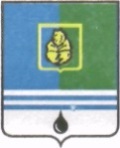 					РЕШЕНИЕДУМЫ ГОРОДА КОГАЛЫМАХанты-Мансийского автономного округа - ЮгрыОт «10» февраля 2021 г. 							№529-ГД Об утверждении отчета о деятельностиДумы города Когалыма за 2020 годВ соответствии с Федеральным законом от 06.10.2003 №131-ФЗ «Об общих принципах организации местного самоуправления в Российской Федерации», Уставом города Когалыма, Регламентом Думы города Когалыма, рассмотрев отчет о деятельности Думы города Когалыма за 2020 год, Дума города Когалыма РЕШИЛА:Утвердить отчет о деятельности Думы города Когалыма за 2020 год согласно приложению к настоящему решению.2. Опубликовать настоящее решение и приложение к нему в газете «Когалымский вестник».ПредседательДумы города Когалыма					      А.Ю.ГоворищеваПриложение к решению Думы города Когалымаот 10.02.2021 № 529-ГДОтчето деятельности Думы города Когалыма за 2020 годОРГАНИЗАЦИЯ ДЕЯТЕЛЬНОСТИ ДУМЫ ГОРОДАВ 2020 году Дума города Когалыма шестого созыва продолжила работу по совершенствованию нормативной правовой базы, которая позволяет городу сегодня и в дальнейшем развиваться хорошими темпами. В период действия режима повышенной готовности в условиях распространения коронавирусной инфекции рабочий процесс представительного органа не был нарушен. Осуществлен переход на дистанционный формат работы, внедрена практика проведения заседаний Думы города Когалыма путем использования систем видео-конференц-связи.Отчет о деятельности Думы города Когалыма (далее – Дума города) подготовлен в целях обобщения результатов исполнения депутатами полномочий представительного органа, содержит информацию о деятельности постоянных Комиссий, депутатского объединения ВПП «Единая Россия», Молодежной палаты при Думе города. Кроме того, представлена информация о взаимодействии Думы города с органами исполнительной власти автономного округа, органами местного самоуправления, с надзорными и правоохранительными органами, о работе с наказами избирателей и других направлениях.Основной формой деятельности Думы города являются периодические заседания, проводимые в соответствии с планом работы на год, в который входят нормотворческие, организационные и контрольные мероприятия в соответствии с полномочиями. Порядок созыва, подготовки и проведения заседаний Думы города установлен Регламентом Думы города Когалыма (далее – Регламент Думы города). Заседание Думы города правомочно, если на нем присутствует не менее 14 депутатов, переносов заседаний Думы города в 2020 году в связи с отсутствием кворума не было.   В соответствии с Уставом города Когалыма Дума города состоит из 21 депутата, избираемого на муниципальных выборах. В отчетном периоде в составе Думы города произошли изменения:05 марта 2020 года досрочно прекратил полномочия депутат по одномандатному избирательному округу №15 Зубарев Владислав Петрович в связи с отставкой по собственному желанию (решение от 05.03.2020 №395-ГД).  13 сентября 2020 года в единый день голосования на территории города Когалыма на дополнительных выборах в депутаты Думы города шестого созыва были избраны: по одномандатному избирательному округу №2 Мартынова Ольга Валентиновна и по одномандатному избирательному округу №15 Куклин Алексей Николаевич.29 октября 2020 года на заседании Думы города из числа кандидатов, представленных конкурсной комиссией по результатам конкурса, депутаты избрали главой города Когалыма Пальчикова Николая Николаевича (решение от 29.10.2020 №469-ГД).Депутаты Думы города шестого созыва осуществляют свои полномочия на непостоянной основе (20 депутатов), совмещая депутатскую деятельность с выполнением трудовых обязанностей по месту основной работы, один депутат на постоянной профессиональной основе (председатель Думы города).Информация о посещаемости депутатами Думы города 6 созыва заседаний Думы, постоянных комиссий, депутатских слушаний в 2020 году представлена в Приложении №1 к отчёту.За отчетный период проведено 10 заседаний, из них 1 – внеочередное. В целях оперативного решения вопросов, отнесенных к компетенции представительного органа, в 2020 году принято 2 решения Думы города посредством заочного голосования, путем письменного опроса мнения депутатов и в соответствии с Регламентом Думы города подтверждены на очередном заседании Думы города (решение от 18.03.2020 №396-ГД, решение от 02.09.2020 №430-ГД).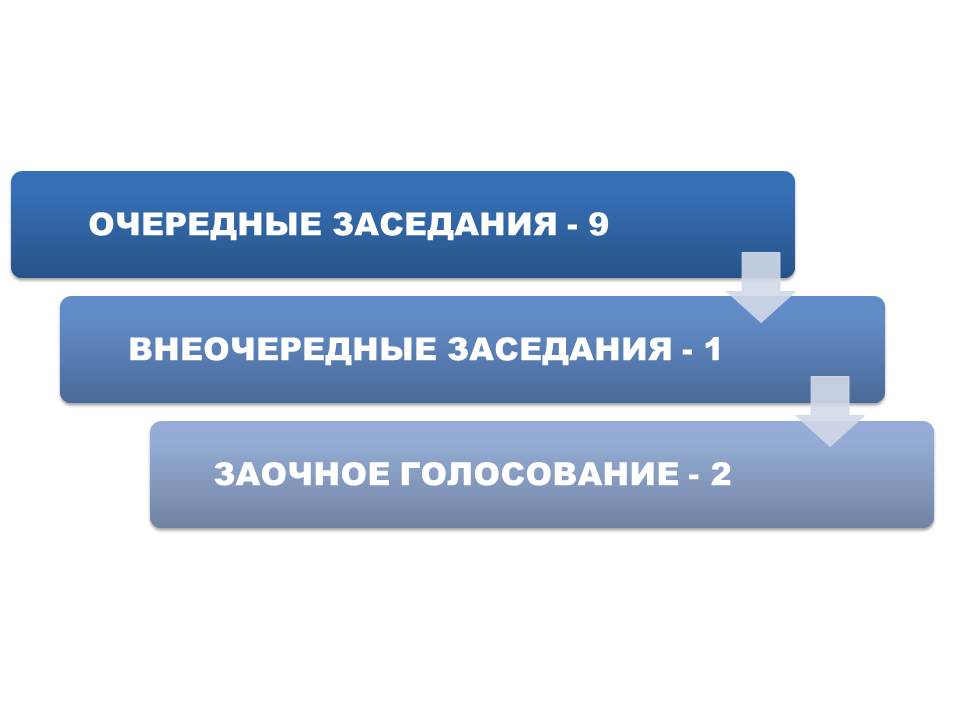 Из 140 решений, принятых в 2020 году – 66 нормативно-правовых актов, формирующих правовую основу для реализации вопросов местного значения на территории города Когалыма в интересах горожан. Это Устав города, бюджет и решения, принятые в пределах компетенции Думы города, регулирующие отношения по вопросам местного значения и распространяющие своё действие на неограниченный круг лиц, подписанные главой города и председателем Думы города. При организации данного процесса особое внимание уделялось законности и своевременности принимаемых решений, что обеспечивалось путём конструктивного сотрудничества с прокуратурой на этапе подготовки проектов решений, а также путём проведения юридико-технических, финансово – экономических, антикоррупционных экспертиз. 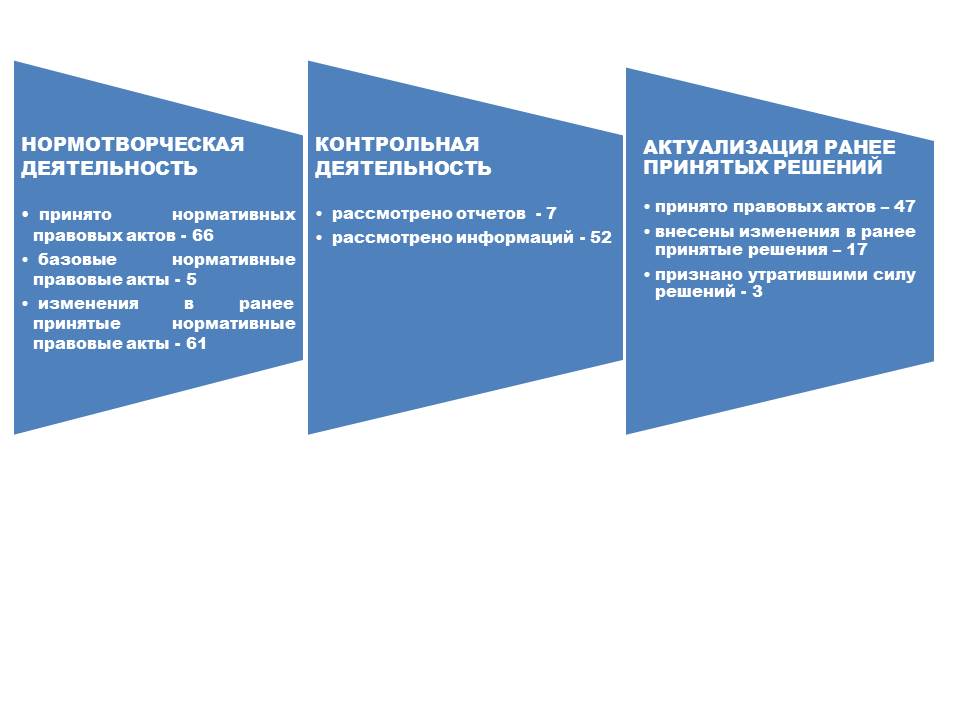 Повестки заседаний Думы города формировались из вопросов по плану работы, а также вопросов, возникающих в ходе работы и необходимых для решения задач, связанных с обеспечением жизнедеятельности города Когалыма. В план работы на 2020 год (решение от 27.11.2019 №367-ГД) было включено 49 вопросов для рассмотрения на заседаниях Думы города, постоянных комиссиях, депутатских слушаниях и 29 мероприятий по организации деятельности представительного органа, депутатов и работе с избирателями.В целях повышения качества нормотворческой работы проекты решений Думы города проходили процедуру предварительного рассмотрения на заседаниях постоянных Комиссий Думы города.За отчетный период было проведено 17 заседаний постоянных Комиссий Думы города, на которых рассмотрено 125 вопросов, из них:- Комиссия по бюджету – 4 заседания, рассмотрено – 44 вопроса;- Комиссия по социальной политике – 7 заседаний, рассмотрено – 60 вопросов;- Комиссия по вопросам жилищно-коммунального хозяйства и жизнеобеспечения города – 4 заседания, рассмотрено – 14 вопросов;-  Совместные заседания постоянных Комиссий – 2 заседания, рассмотрено – 7 вопросов. В заседаниях принимали участие депутаты, глава города и его заместители, председатель и сотрудники контрольно-счетной палаты, представители прокуратуры, руководители и должностные лица структурных подразделений Администрации города Когалыма, руководители учреждений, организаций, предприятий, представители общественных организаций и средств массовой информации города.  Информация о персональном составе постоянных Комиссий Думы города                  6 созыва представлена в Приложении №2 к отчёту.Проекты решений Думы города готовились субъектами, обладающими правотворческой инициативой. Так, 82 проекта подготовлено по инициативе Главы города; 58 – по инициативе Думы города.  Решения Думы города Когалыма, принятые в 2020 году, размещены в разделе «Документы» на официальном сайте Администрации города Когалыма в информационно-телекоммуникационной сети Интернет.По сферам правового регулирования решения Думы города, принятые в 2020 году, распределены следующим образом: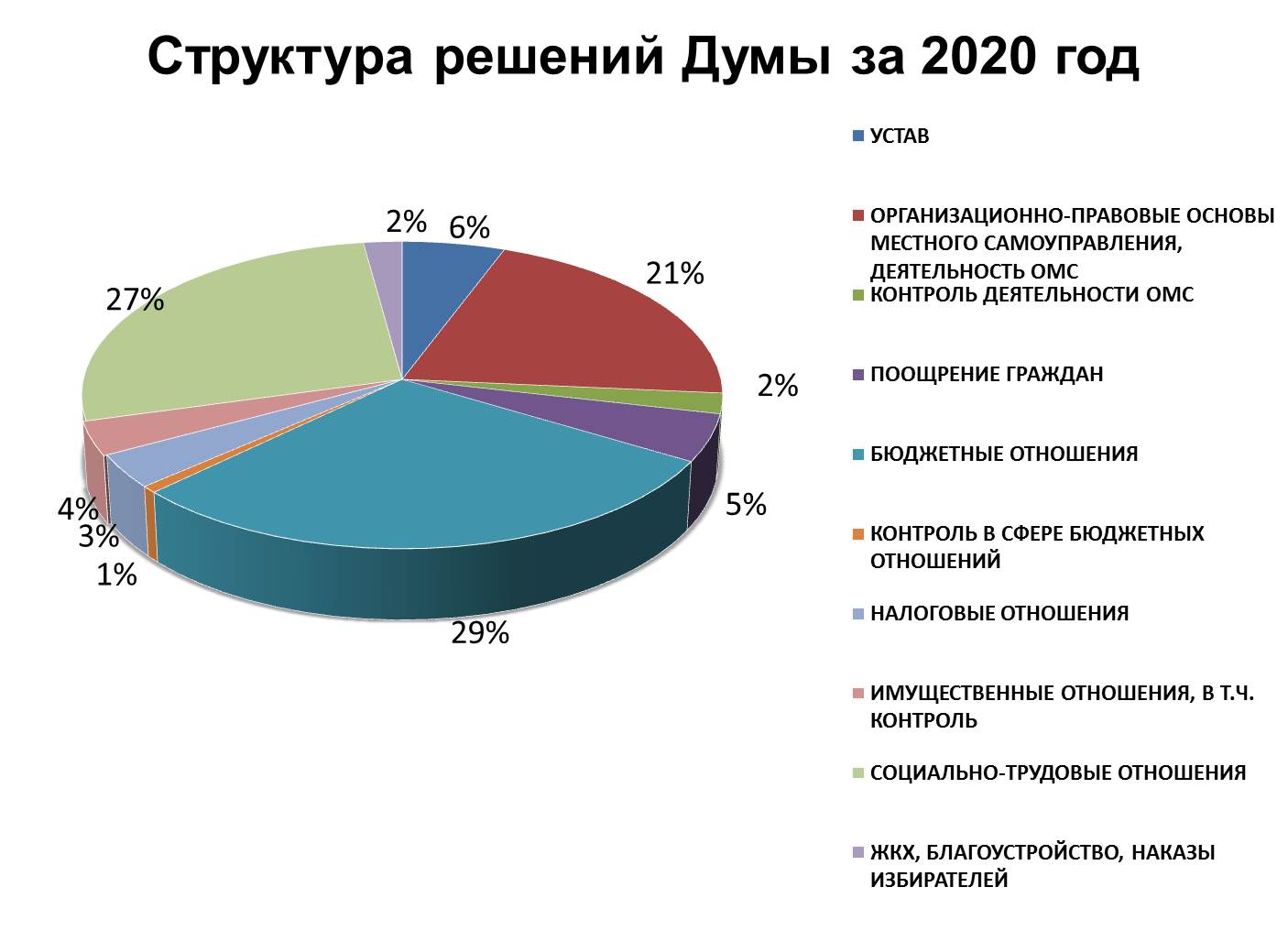 В 2020 году было проведено 6 процедур публичных слушаний, призванных обеспечить участие жителей города Когалыма в рассмотрении наиболее важных проектов муниципальных нормативных правовых актов.Решением Думы города было назначено 3 процедуры публичных слушаний по проектам решений, одно из них - на январь 2021 года:- об утверждении отчета об исполнении бюджета города за 2019 год – на 10 августа 2020 года (решение от 17.06.2020 №418-ГД);  - о внесении изменений в Устав города – на 28 сентября 2020 года (решение от 02.09.2020 №432-ГД) и на 18 января 2021 года (решение от 23.12.2020 №483-ГД); - о бюджете города на 2021 год и на плановый период 2022 и 2023 годов – на 14 декабря 2020 года (решение от 18.11.2020 №471-ГД);Постановлением главы города было назначено 3 процедуры публичных слушаний по проектам решений:- о внесении изменений в генеральный план города Когалыма – на                 09 ноября 2020 года (постановление от 06.10.2020 №14);- о внесении изменений в правила землепользования и застройки территории города Когалыма – на 09 ноября 2020 года (постановление от 06.10.2020 №15);- о внесении изменений в правила благоустройства территории города Когалыма – на 30 ноября 2020 года (постановление от 06.10.2020 №16);На протяжении 2020 года в публичных слушаниях приняло участие 117 жителей нашего города. Заключения по результатам публичных слушаний опубликованы в городской газете «Когалымский вестник» и размещены на официальном сайте Администрации города Когалыма в информационно-телекоммуникационной сети Интернет.По вопросам, представляющим общественную, социальную, экономическую значимость в Думе города проводятся депутатские слушания. Так в 2020 году состоялось 3 заседания (от 14.02.2020, от 18.03.2020, от 18.11.2020), на которых было рассмотрено 11 вопросов, по которым дано 10 протокольных поручения и 1 рекомендация Думы города. В соответствии с Регламентом Думы города и на основании постановления Губернатора Ханты-Мансийского автономного округа – Югры и постановления Думы Ханты-Мансийского автономного округа – Югры, а также постановлений и распоряжений Администрации города депутаты Думы города делегированы в состав комиссий, советов и других совещательных органов – 39.Информация об участии депутатов Думы города 6 созыва в работе комиссий, советов и других совещательных органов, представлена в Приложении №3 к отчёту.Межпарламентское сотрудничество В целях развития межпарламентских связей:27 января 2020 года председатель Думы города Алла Юрьевна Говорищева приняла участие в заседании Постоянной комиссии Совета при Губернаторе Ханты-Мансийского автономного округа – Югры по развитию местного самоуправления в Ханты-Мансийском автономном округе – Югре.19 февраля 2020 года в работе тридцатого заседания Думы города приняли участие депутаты Думы Ханты-Мансийского автономного округа – Югры Дубов Вячеслав Владимирович, Зацепин Олег Геннадьевич и Ковальский Андрей Петрович.22 июля 2020 года председатель Думы города Алла Юрьевна Говорищева приняла участие в заседании Совета при Губернаторе Ханты-Мансийского автономного округа – Югры по развитию местного самоуправления в Ханты-Мансийском автономном округе – Югре.13 августа 2020 года председатель Думы города Алла Юрьевна Говорищева приняла участие в заседании Постоянной комиссии Совета при Губернаторе Ханты-Мансийского автономного округа – Югры по развитию местного самоуправления в Ханты-Мансийском автономном округе – Югре.19 октября 2020 года председатель Думы города Алла Юрьевна Говорищева приняла участие в заседании Постоянной комиссии Совета при Губернаторе Ханты-Мансийского автономного округа – Югры по развитию местного самоуправления в Ханты-Мансийском автономном округе – Югре.29 октября 2020 года в работе тридцать шестого заседания Думы города приняли участие депутаты Думы Ханты-Мансийского автономного округа – Югры Дубов Вячеслав Владимирович и Ковальский Андрей Петрович.06 ноября 2020 года председатель Думы города Когалыма Алла Юрьевна Говорищева приняла участие в заседании Правительства Ханты-Мансийского автономного округа – Югры в обсуждении вопроса «Об отчете Губернатора Ханты-Мансийского автономного округа – Югры о результатах деятельности Правительства Ханты-Мансийского автономного округа – Югры за 2020 год, в том числе по вопросам, поставленным Думой Ханты-Мансийского автономного округа – Югры».19 ноября 2020 года председатель Думы города Когалыма Алла Юрьевна Говорищева приняла участие в заседании Координационного совета представительных органов местного самоуправления муниципальных образований Ханты-Мансийского автономного округа – Югры и Думы Ханты-Мансийского автономного округа – Югры.16 декабря 2020 года председатель Думы города Алла Юрьевна Говорищева приняла участие в заседании Совета при Губернаторе Ханты-Мансийского автономного округа – Югры по развитию местного самоуправления в Ханты-Мансийском автономном округе – Югре.НОРМОТВОРЧЕСКАЯ ДЕЯТЕЛЬНОСТЬ ДУМЫ ГОРОДА  Осуществление нормотворческой деятельности - одна из основных функций представительного органа местного самоуправления, направленная на урегулирование разных сфер жизнедеятельности города в целях создания благоприятных условий жизни населения. В соответствии с действующим законодательством Российской Федерации подготовленные проекты и принятые решения Думы города были направлены в прокуратуру города Когалыма (далее – прокуратура города) для осуществления проверки законности муниципальных правовых актов Думы города. Представители прокуратуры города в 2020 году приняли участие во всех заседаниях Думы города, постоянных Комиссиях Думы города и депутатских слушаниях.В целях осуществления надзорной деятельности в сфере принятия муниципальных правовых актов, контроля за их исполнением и реализации государственной политики в области противодействия коррупции на территории города Когалыма прокуратурой города на постоянной основе проводилось изучение действующих решений Думы города, в результате на три решения поступили протесты, так:- по результатам изучения Порядка предоставления муниципальных гарантий города Когалыма, утвержденного решением Думы города от 23.05.2014 №426-ГД, были выявлены нормы не соответствия требованиям Бюджетного кодекса Российской Федерации. Доводы, изложенные в протесте прокурора, нашли свое подтверждение и решением Думы города от 17.06.2020 №419-ГД были устранены;- по результатам изучения Положения об управлении муниципальным долгом города Когалыма, утвержденного решением Думы города от 29.10.2010 №541-ГД, были выявлены нормы не соответствия требованиям законодательства. Доводы, изложенные в протесте прокурора, нашли свое подтверждение и решением Думы города от 17.06.2020 №420-ГД были устранены;- в рамках реализации национального проекта «Жилье и городская среда» по результатам изучения Правил землепользования и застройки территории города Когалыма, утвержденных решением Думы города от 29.06.2009 №390-ГД, были выявлены нормы не соответствия требованиям законодательства. Доводы, изложенные в протесте прокурора, нашли свое подтверждение и решением Думы города от 18.11.2020 №482-ГД были устранены.В ноябре 2020 года прокуратурой города было подготовлено правовое заключение о невозможности признать утратившими силу решений Думы города от 29.12.2010 №582-ГД «Об утверждении инвестиционной программы ООО «Городские теплосети» по реконструкции, модернизации и развитию системы теплоснабжения города Когалыма на 2010-2020 годы» и от 29.12.2010 №583-ГД «Об утверждении инвестиционной программы ООО «Горводоканал» по реконструкции, модернизации и развитию систем водоснабжения и водоотведения города Когалыма на 2010-2020 годы» в связи с неисполнением отдельных мероприятий программ.Во исполнение Федерального закона от 31.07.2020 №248-ФЗ «О государственном контроле (надзоре) и муниципальном контроле в Российской Федерации» от прокуратуры города поступило предложение по включению в план правотворческой деятельности Думы города на 2021 год вопроса по принятию нормативно-правового акта о видах муниципального контроля. Предложение было рассмотрено депутатами и решением Думы города от 23.12.2020 №520-ГД в план работы Думы города на 2021 год включен вопрос «Об утверждении Положения о видах муниципального контроля» со сроком рассмотрения в марте 2021 года.Во исполнение Федерального закона от 20.07.2020 №236-ФЗ «О внесении изменений в Федеральный закон «Об общих принципах организации местного самоуправления в Российской Федерации» от прокуратуры города поступило предложение по включению в план правотворческой деятельности Думы города на 2021 год о разработке нормативных правовых актов по реализации инициативных проектов на муниципальном уровне. В связи с вступлением в силу с 01.01.2021 Федерального закона от 20.07.2020 №236-ФЗ депутатами Думы города в 2020 году были приняты решения Думы города, в которых были учтены положения данного закона:- Об инициировании и реализации проектов в городе Когалыме (решение от 23.12.2020 №508-ГД);- О внесении изменений в решение Думы города Когалыма от 14.09.2016 №709-ГД «О порядке назначения и проведения опроса граждан в городе Когалыме» (решение от 23.12.2020 №512-ГД);- О внесении изменений в решение Думы города от 22.09.2006 №46-ГД «О Порядке назначения и проведения собрания граждан, конференций граждан (собраний делегатов) в городе Когалыме» (решение от 23.12.2020 №513-ГД);- О внесении изменений в решение Думы города Когалыма от 17.06.2020 №421-ГД «Об утверждении Положения о старосте сельского населенного пункта поселок Ортъягун» (решение от 23.12.2020 №515-ГД).В связи с вступлением в силу с 20.11.2020 Федерального закона от 09.11.2020 №363-ФЗ «О внесении изменений в статью 46 Федерального закона «Об общих принципах организации местного самоуправления в Российской Федерации» прокуратурой города был подготовлен модельный нормативный правовой акт о внесении изменений в пункт 4 статьи 35 Устава города. 23.12.2020 на заседании Думы города принято решение «О назначении публичных слушаний по проекту решения Думы города Когалыма «О внесении изменений и дополнений в Устав города Когалыма» на 18.01.2021.В соответствии с Законом Ханты-Мансийского автономного округа – Юры от 24.11.2008 №138-оз «О регистрации муниципальных правовых актов Ханты-Мансийского автономного округа – Югры» специалистами аппарата Думы города самостоятельно проводится работа по включению муниципальных правовых актов Думы города в программное обеспечение «Система автоматизированного рабочего места муниципального образования» (АРМ Муниципал) с целью их последующего включения Управлением государственной регистрации нормативных правовых актов Аппарата Губернатора Ханты-Мансийского автономного округа – Югры в Регистр муниципальных правовых актов Ханты-Мансийского автономного округа – Югры.Об изменениях и дополнениях Устава города, Регламента Думы города Устав муниципального образования – муниципальный нормативный правовой акт, определяющий статус муниципального образования и особенности деятельности органов местного самоуправления, закрепляющий организационные, финансово-экономические и иные основы местного самоуправления на территории муниципального образования.В числе вопросов, рассмотренных на заседаниях Думы города в 2020 году, были вопросы, касающиеся внесения изменений и дополнений в Устав города. Большая часть принятых изменений и дополнений явилась следствием приведения Устава города в соответствии с действующим законодательством Российской Федерации, в том числе Федерального закона от 06.10.2003           №131-ФЗ «Об общих принципах организации местного самоуправления в Российской Федерации», в который девять раз вносились изменения:Решением Думы города от 19.02.2020 №384-ГД внесены изменения в Устав города: - дополнено статьей о старосте сельского населенного пункта и об установлении срока его полномочий в целях организации взаимодействия органов местного самоуправления города Когалыма и жителей сельского населенного пункта поселок Ортъягун при решении вопросов местного значения.Решением Думы города от 17.06.2020 №416-ГД внесены изменения в Устав города: - расширены полномочия Администрации города по принятию решений о проведении эвакуационных мероприятий;- закреплены полномочия Администрации города по разработке и утверждению плана действий по предупреждению и ликвидации чрезвычайных ситуаций на территории городского округа.Решением Думы города от 02.09.2020 №431-ГД внесены изменения в Устав города: - предусмотрена возможность проведения по вопросам градостроительной деятельности не только публичных слушаний, но и общественных обсуждений, существенным отличием при организации проведения которых является отсутствие этапа проведения собраний;- установлена продолжительность гарантируемого периода (в количестве шести рабочих дней в месяц в совокупности), в течение которого за муниципальными депутатами, осуществляющими свои полномочия на непостоянной основе, сохраняется место основной работы;- расширены полномочия Администрации города по разработке и утверждению схемы размещения нестационарных торговых объектов.Решением Думы города от 29.10.2020 №463-ГД внесены изменения в Устав города: - наименование муниципального образования, наделенного статусом городского округа, изложено в новой редакции «городской округ Когалым Ханты-Мансийского автономного округа – Югры»;- дополнено случаями использования сокращенного наименования муниципального образования наравне с наименованием, установленным Уставом города;- введена норма для органов местного самоуправления по обеспечению участковых уполномоченных полиции служебным помещением;- внесены изменения, направленные на установление правовых основ внесения инициативной группой проектов инициативного бюджетирования (инициативных проектов) в Администрацию города, порядка работы с поступившими инициативными проектами, их конкурсного отбора при наличии конкурирующих проектов, финансового и иного обеспечения реализации таких проектов.Принятые Думой города изменения и дополнения в Устав города зарегистрированы Управлением Министерства юстиции Российской Федерации по Ханты-Мансийскому автономному округу - Югре и опубликованы газете «Когалымский вестник». В соответствии с Уставом города порядок созыва, подготовки и проведения заседаний Думы города, постоянных Комиссий, а также иные вопросы, связанные с организацией деятельности Думы города, определяются Регламентом Думы города. В апреле 2020 года в Регламент Думы города внесены изменения предусматривающие, что в связи с невозможностью, связанной с чрезвычайными обстоятельствами, очного проведения заседаний Думы города, а также ее постоянных комиссий в исключительных случаях установлено право проведения заседаний путем использования систем видео-конференц-связи. Также установлен порядок принятия решений Думы города на заседаниях, проводимых с использованием систем видео-конференц-связи (решение от 06.04.2020 №410-ГД).О вопросах бюджетной и финансовой политики В течение 2020 года на заседаниях Думы города было рассмотрено 48 вопросов по принятию и исполнению бюджета города, по налоговой и финансовой политике. Бюджетная политика города Когалыма в 2020 году осуществлялась на принципах обеспечения устойчивости и сбалансированности бюджетной системы города Когалыма, в условиях изменений налогового и бюджетного законодательства.Исходя из задач, поставленных Президентом Российской Федерации и Правительством Российской Федерации, приоритетом бюджетной политики в области доходов являлось: сохранение положительной динамики поступления доходов и повышение доходного потенциала бюджета города Когалыма (далее – бюджет города), в том числе за счёт стимулирования предпринимательской и инвестиционной активности, выявление и мобилизация внутренних резервов.  В части стимулирования предпринимательской и инвестиционной активности в 2020 году оказана финансовая поддержка в виде возмещения части затрат 85 субъектам малого и среднего предпринимательства.Также финансовую поддержку получили 94 субъекта, осуществляющих деятельность в отраслях, пострадавших от распространения новой коронавирусной инфекции.В целях создания условий для стимулирования малого и среднего предпринимательства проведены следующие конкурсы:1. «Грантовая поддержка на развитие предпринимательства». Победителями конкурса признаны: -  бизнес план «Открытие производства по переработке дикорастущих грибов в г. Когалыме»; - бизнес план «Производство одежды. Создание бренда в г. Когалым»2. «Грантовая поддержка социального предпринимательства», победителем признан бизнес план «Логопедический центр»;3. «Грантовая поддержка молодежного предпринимательства», победителями конкурса признаны: - бизнес план «Открытие кондитерской студии по производству десертов для диабетиков и аллергиков»;- бизнес план «Открытие студии для проведения игровых шоу и организация выездных мероприятий "СЛАВНОЕ Show"»В рамках проекта Популяризация предпринимательства заключены контракты и проведены следующие мероприятия:- 3 мероприятия, направленные на вовлечение молодежи в предпринимательскую деятельность;- конкурс «МАМА-предприниматель» среди субъектов малого и среднего предпринимательства города Когалыма;- в рамках проведения мероприятий по организации участия субъектов малого и среднего предпринимательства города Когалыма в мероприятиях, приуроченных к 90-летию ХМАО-Югры изготовлены презентационные видеоролики, баннерная продукция. Участие субъектов малого и среднего предпринимательства города Когалыма в данных мероприятиях осуществлялось в онлайн формате.Плановые назначения налогов, получаемых от малого и среднего бизнеса (налогов на совокупный доход) в бюджете города Когалыма составляют 160 000,5 тыс. руб. За 2020 год исполнено 170 334,4 тыс. руб. или 106,5% от утверждённого плана. Перевыполнение плана поступлений по налогам составило 10 333,9 тыс. рублей.В части выявления и мобилизации внутренних резервов получены дополнительные доходы в сумме 277 690,6 тыс. рублей от проведения мероприятий, направленных на:- погашение просроченной дебиторской задолженности по договорам аренды и реализации муниципального имущества и земельных участков;- оптимизацию работы по вовлечению земель в оборот и их реализацию; - увеличение поступлений благотворительной помощи от предприятий города в рамках подготовки к юбилейным мероприятиям и прочих пожертвований. Реализация бюджетной политики города Когалыма была направлена, в первую очередь, на решение задач и достижение национальных целей, обозначенных Президентом Российской Федерации.В целях обеспечения на территории города Когалыма национальных целей развития, были реализованы следующие меры по повышению эффективности управления расходами бюджета города Когалыма: - интеграция национальных проектов в муниципальные программы города Когалыма;- расширение практики осуществления расходов бюджета на проектных принципах управления; - обеспечение открытости бюджетного процесса и вовлечения в него граждан города Когалыма.Социально значимые расходные обязательства, относящиеся к полномочиям органов местного самоуправления по вопросам местного значения, предусмотренные в бюджете города, за 2020 год исполнены своевременно и в полном объёме. В целях повышения реальных доходов населения, с 1 января 2020 года оплата труда работников, не попадающих под действие указов Президента Российской Федерации от 2012 года, была проиндексирована на прогнозный уровень инфляции (3,8%).Основным финансовым документом в отчетном периоде являлся бюджет города на 2020 год и на плановый период 2021-2022 годов (решение от 27.11.2019 №362-ГД), в который на протяжении 2020 года шесть раз вносились изменения (решения от 19.02.2020 №385-ГД, от 18.03.2020 №404-ГД, от 06.04.2020 №407-ГД, от 17.06.2020 №428-ГД, от 30.09.2020 №451-ГД, от 23.12.2020 №507-ГД).Утверждённый бюджет города Когалыма (далее - бюджет города) на 2020 год по доходам составил 4 847 433,2 тыс. рублей. С учётом всех принятых изменений уточнённый бюджет города Когалыма на 2020 год по доходам составил 6 521 010,8 тыс. рублей, что на 1 673 577,6 тыс. рублей выше первоначально утверждённого плана.Исполнение бюджета города по доходам за 2020 год составило                                    6 651 042,3 тыс. рублей или 137,2% от первоначального плана и 102,0% от уточнённого годового плана. По сравнению с 2019 годом поступления доходов бюджета в 2020 году увеличились на 35,0%, что обусловлено:- ростом объёмов межбюджетных трансфертов из бюджета Ханты-Мансийского автономного округа – Югры на реализацию полномочий по переселению граждан из непригодного для проживания жилищного фонда, строительство детского сада на 320 мест в 8 микрорайоне города Когалыма;- поступлением дотаций в целях поощрения муниципального образования, дотаций на финансовое обеспечение мероприятий, связанных с профилактикой и устранением последствий распространения новой коронавирусной инфекции и дотаций на частичную компенсацию выпадающих налоговых и неналоговых доходов бюджетов муниципальных образований автономного округа в связи с принятием мер поддержки, оказываемых организациям и индивидуальным предпринимателям, занятым в сферах деятельности, наиболее пострадавших в условиях ухудшения ситуации в связи с распространением новой коронавирусной инфекции (COVID-19);- увеличением объемов безвозмездных поступлений в рамках Соглашения о сотрудничестве между Правительством Ханты-Мансийского автономного округа – Югры и ПАО «ЛУКОЙЛ»;- поступлением безвозмездных средств от предприятий и организаций города Когалыма в рамках подготовки города к юбилейным мероприятиям.В разрезе основных доходных источников исполнение доходов сложилось следующим образом:- налоговые доходы: исполнение составило 2 071,6 млн. рублей или 31,1%; - неналоговые доходы: исполнение составило 296,5 млн. рублей или 4,5%;- безвозмездные поступления: исполнение составило 4 282,9 млн. рублей или 64,4%. Общий объём расходов бюджета города в 2020 году, при уточнённом плане 6 800 617,6 тыс. рублей, составил 6 430 648,8 тыс. рублей или 94,6% от уточнённого плана. В сравнении с 2019 годом расходы бюджета города выросли на 25,8%.    Социально значимые расходные обязательства, относящиеся к полномочиям органов местного самоуправления по вопросам местного значения, предусмотренные в бюджете города, за 2020 год исполнены своевременно и в полном объёме. Расходы бюджета города в 2020 году в разрезе разделов функциональной классификации по удельному весу распределились:- на содержание и функционирование отраслей социальной сферы (обеспечение предоставления услуг в сфере образования, здравоохранения, культуры, физической культуры и спорта и социальной поддержки населения) направлено – 3 622,7 млн. рублей, что составило 56,4% от общего объёма расходов бюджета города;- на реализацию мероприятий в сфере жилищно-коммунального хозяйства из бюджета города направлено 1 705,8 млн. рублей или 26,5% общего объёма расходов бюджета города;- оставшаяся часть в размере 1 102,1 млн. рублей или 17,1% распределена в расходной части бюджета между разделами «Общегосударственные вопросы», «Национальная безопасность и правоохранительная деятельность», «Национальная экономика», «Охрана окружающей среды», и «Средства массовой информации».Отдельные расходы бюджета города в 2020 году составили:а) расходы по разделу «охрана окружающей среды» составили 1 644,5 тыс. рублей. Рост к аналогичным расходам за 2019 год (1 225,9 тыс. рублей) составил 34,2%, что связано с проведением в 2020 году работ по актуализации генеральной схемы санитарной очистки территории города Когалыма; б) расходы на развитие массового спорта составили 242 748,9 тыс. рублей. Рост к аналогичным расходам за 2019 год (208 797,0 тыс. рублей) составил 16,3%; что связано с реконструкцией здания, расположенного по адресу: ул. Набережная 59, под размещение спортивного комплекса;в) на реализацию мероприятий по работе с детьми и молодёжью в городе Когалыме направлено 41 258,7 тыс. рублей. Снижение к аналогичным расходам 2019 года (76 290,5 тыс. рублей) составило 45,9%, что связано с уменьшением объёма финансирования на организацию отдыха и оздоровление детей, в связи с отменой мероприятий в период распространения коронавирусной инфекции (COVID-19).г) объём бюджетных инвестиций составил 1 648 888,1 тыс. рублей. К аналогичным расходам 2019 года (644 462,4 тыс. рублей) расходы выросли в 2,5 раза, что обусловлено ростом расходов на приобретение муниципальной собственности в 2020 году в рамках реализации полномочий по переселению граждан из непригодного для проживания жилищного фонда, строительством детского сада.д) расходы бюджета города на поддержку и развитие малого и среднего предпринимательства составили 11 958,3 тыс. рублей. В сравнении с аналогичными расходами 2019 года (8 426,2 тыс. рублей) расходы увеличились на 41,9%, что связано с предоставлением субсидии из бюджета автономного округа в 2020 году на поддержку малого и среднего предпринимательства, осуществляющих деятельность в отраслях, пострадавших от распространения новой коронавирусной инфекции.В части оптимизации расходов бюджета города сумма бюджетного эффекта от реализации Плана мероприятий по росту доходов, оптимизации расходов и сокращению муниципального долга города составила 58 313,1 тыс. рублей. По результатам исполнения бюджета города Когалыма за 2020 год сложился профицит в размере 220 393,5 тыс. руб. Как и ранее, у города отсутствует муниципальный долг, а также просроченная кредиторская задолженность по обязательствам, что свидетельствует о стабильности финансового положения.Согласно сводной оценке качества организации и осуществления бюджетного процесса в городских округах и муниципальных районах Ханты-Мансийского автономного округа – Югры, проведенной в 2020 году Департаментом финансов Ханты-Мансийского автономного округа – Югры, по итогам 2019 года город Когалым занял 1 место в рейтинге среди городских округов.В целях содействия решению вопросов местного значения, вовлечения населения города Когалыма в процессы местного самоуправления, развития механизмов инициативного бюджетирования, повышения качества предоставления муниципальных услуг и определения наиболее значимых проблем города Когалыма, была продолжена реализация проекта по поддержке местных инициатив в городе Когалыме «Твоя инициатива». По итогам 2020 года было реализовано 8 проектов. Объем софинансирования вышеуказанных проектов со стороны организаций, индивидуальных предпринимателей, граждан составил 709,4 тыс. рублей.По результатам оценки развития практик инициативного бюджетирования в муниципальных образованиях Ханты-Мансийского автономного округа – Югры за 2019 год, проведенной в 2020 году Департаментом финансов Ханты-Мансийского автономного округа - Югры, город Когалым занял 1 место в рейтинге. Размер дотации из бюджета Ханты-Мансийского автономного округа в целях поощрения муниципального образования составил 7 851,0 тыс. рублей.В 2020 году город Когалым стал победителем Всероссийского конкурса «Лучшая муниципальная практика 2020» в номинации «Муниципальная экономическая политика и управление муниципальными финансами». Размер денежной премии составил 75 000 тыс. рублей.В целях обеспечения прозрачности и открытости муниципальных финансов, повышения доступности и понятности информации о бюджете города Когалыма, в 2020 году была продолжена регулярная публикация информационных ресурсов «Бюджет для граждан», «Открытый бюджет».Бюджет города Когалыма на 2021-2023 годы. Главным приоритетом, заложенным в основу бюджета города на 2021 год и на плановый период 2022 и 2023 годов, является обеспечение выполнения национальных целей и стратегических задач развития, скорректированных Указом Президента Российской Федерации от 21.07.2020 №474 «О национальных целях развития Российской Федерации на период до 2030 года», безусловное исполнение социально значимых обязательств.Достижение обозначенной цели будет осуществляться за счет сохранения и развития налогового потенциала, обеспечения стабильности и устойчивости развития экономики города, стимулирования темпов её роста, обеспечения сбалансированности бюджетной системы, повышения эффективности муниципального управления. На 2021 год бюджет города сформирован в структуре муниципальных программ и составляет 99,0% от общего объема расходов городского бюджета. Применение муниципальных программ города Когалыма в качестве полноценных инструментов стратегического и бюджетного планирования позволяет повысить ответственность исполнителей муниципальных программ за достижение наилучших результатов в рамках ограниченных финансовых средств. С этой целью депутатами были одобрены предложения о внесении изменений в 21 муниципальную программу.В декабре на заседании Думы города утвержден бюджет города Когалыма на 2021 год и на плановый период 2022 и 2023 годов (решение от 23.12.2020 №506-ГД).Основные характеристики бюджета города на 2021 год:- прогнозируемый общий объём доходов бюджета города в сумме 4 748 748,6 тыс. рублей;- общий объём расходов бюджета города в сумме 4 940 334,5 тыс. рублей;- дефицит бюджета города в сумме 191 585,9 тыс. рублей.Основные характеристики бюджета города на плановый период 2022 и 2023 годов:- прогнозируемый общий объём доходов бюджета города на 2022 год в сумме 4 534 318,1 тыс. рублей и на 2023 год в сумме 4 582 169,1 тыс. рублей;- общий объём расходов бюджета города на 2022 год в сумме                4 733 050,1 тыс. рублей и на 2023 год в сумме 4 768 023,0 тыс. рублей, в том числе условно утвержденные расходы на 2022 год в сумме 67 000,0 тыс. рублей и на 2023 год в сумме 150 000,0 тыс. рублей;- дефицит бюджета города на 2022 год в сумме 198 732,0 тыс. рублей, на 2023 год в сумме 185 853,9 тыс. рублей.При проектировании расходов бюджета города на 2021–2023 годы учтено:- изменение численности контингента обучающихся; - увеличение расходов на питание обучающихся (включая межбюджетные трансферты), с учётом изменения численности контингента, индексации расходов на 4% и увеличения торговой наценки до 100%;- изменение налогооблагаемой базы по налогу на имущество;- изменение базы для начисления страховых взносов во внебюджетные фонды;- индексация тарифов на коммунальные услуги. Общий объём расходов на социальную сферу в 2021 году составит 3 261 302,7 тыс. рублей, в 2022 году 3 203 745,8 тыс. рублей, 2023 году 3 214 357,0 тыс. рублей. Снижение объема расходов на социальную сферу в 2021, 2022 годах относительно 2020 года связано с окончанием в 2020 году строительства детского сада в 8 микрорайоне города Когалыма. Общий объем расходов бюджета города на реализацию муниципальных программ составил на 2021 год 4 890 612,1 тыс. рублей, что составляет 99,0% в общем объеме расходов бюджета города на 2021 год, на 2022 и 2023 годы 4 623 684,6 тыс. рублей и 4 575 631,9 тыс. рублей соответственно, что составляет 97,7% и 96,0% в общем объеме расходов бюджета города в соответствующем году.В четыре муниципальные программы интегрированы три национальных проекта: «Образование», «Жилье и городская среда», «Малое и среднее предпринимательство и поддержка индивидуальной предпринимательской инициативы», определенные Указом Президента Российской Федерации от 07.05.2018 №204 «О национальных целях и стратегических задачах развития Российской Федерации на период до 2024 года», что позволит обеспечить системный подход к достижению национальных целей и стратегических задач Российской Федерации в муниципальном образовании, повысить эффективность реализации муниципальных программ.  Бюджет на 2021 год и плановый период 2022 и 2023 годов определён с дефицитом. Определение параметров бюджета города по уровню дефицита бюджета осуществлялось исходя из возможных источников финансирования, а также из необходимости соблюдения сбалансированности бюджета города.Источниками покрытия дефицита бюджета будут являться остатки средств на счёте по учёту средств бюджета.Во избежание недополучения доходов в бюджет города в условиях действия ограничительных мер, связанных с распространением новой коронавирусной инфекции COVID-19, была согласована частичная замена дотации дополнительными нормативами отчислений от налога на доходы физических лиц в бюджет города Когалыма в размере 50% (решение от 30.09.2020 №452-ГД).В целях обеспечения прозрачности и открытости муниципальных финансов, повышения доступности и понятности информации о бюджете города на официальном сайте Администрации города в информационно-телекоммуникационной сети Интернет регулярно размещаются информационные ресурсы: «Бюджет для граждан» «Открытый бюджет» и «Инициативное бюджетирование».О вопросах в сфере налоговой политикиВ 2020 году, в связи со сложившейся ситуацией в экономике вследствие мировой пандемии коронавируса, в целях поддержки налогоплательщиков города Когалыма:- снижены ставки налога на имущество физических лиц, по объектам недвижимости, включенным в перечень, определяемый в соответствии с пунктом 7 статьи 378.2 Налогового кодекса Российской Федерации, на период до 01.01.2024 года (решение от 06.04.2020 №408-ГД);- отменена уплата в 2020 году авансовых платежей по земельному налогу для организаций (решение от 29.04.2020 №415-ГД); - предоставлена налоговая льгота для управляющих компаний индустриальных (промышленных) парков в отношении земельных участков, расположенных на территории индустриальных (промышленных) парков, с первого числа месяца, следующего за месяцем, в котором управляющая компания включена в реестр индустриальных (промышленных) парков и управляющих компаний индустриальных (промышленных) парков, соответствующих требованиям, определенным постановлением Правительства Российской Федерации от 04.08.2015 № 794 «Об индустриальных (промышленных) парках и управляющих компаниях индустриальных (промышленных) парков», до первого числа месяца, следующего за месяцем, в котором сведения об индустриальном (промышленном) парке и управляющей компании индустриального (промышленного) парка исключены из указанного реестра, но не более пяти лет с даты включения (решение от 29.04.2020 №415-ГД);- уточнены льготы, предоставляемые инвесторам, в части возможности их предоставления в том числе и организациям, с которыми заключены соглашения о защите и поощрении капиталовложений в соответствии с Федеральным законом от 01.04.2020 №69-ФЗ «О защите и поощрении капиталовложений в Российской Федерации» (решение от 02.09.2020 №439-ГД);- признано утратившим силу решение от 25.10.2017 №112-ГД «О введении на территории города Когалыма системы налогообложения в виде единого налога на вменённый доход для отдельных видов деятельности» в связи с признанием утратившей силу с 1 января 2021 года главы 26.3 «Система налогообложения в виде единого налога на вмененный доход для отдельных видов деятельности» Налогового Кодекса Российской Федерации (решение от 18.11.2020 №472-ГД).О вопросах в сфере муниципального имущества Вопросы создания эффективной системы управления муниципальным имуществом являются приоритетными в нормотворческой деятельности депутатов Думы города.С целью рационального пополнения и увеличения доходной части бюджета города на основе управления муниципальным имуществом решением Думы города от 18.12.2019 №380-ГД был утвержден прогнозный план (программа) приватизации муниципального имущества на 2020 год, в который на протяжении 2020 года четыре раза вносились изменения и дополнения. В результате реализации муниципального имущества в 2020 году удалось пополнить бюджет города на сумму – 17 283 098,76 рублей.Утвержден в новый редакции Порядок формирования, ведения, обязательного опубликования перечня муниципального имущества города Когалыма, свободного от прав третьих лиц (за исключением права хозяйственного ведения, права оперативного управления, а также имущественных прав субъектов малого и среднего предпринимательства) - (решение от 30.09.2020 №455-ГД).В марте депутаты Думы города утвердили отчет о выполнении прогнозного плана (программы) приватизации муниципального имущества за 2019 год. В результате проведенных мероприятий по приватизации муниципального имущества в 2019 году состоялась продажа трех объектов недвижимого имущества, одного движимого и доли в хозяйственном обществе, на сумму 40 696 593,95 рублей (решение от 18.03.2020 №398-ГД).В декабре утвержден прогнозный план (программа) приватизации муниципального имущества города Когалыма на 2020 - 2022 годы, в котором четыре объекта недвижимого имущества и семь движимого имущества (решение от 23.12.2020 №505-ГД).О вопросах в сфере социальной политикиОсновными целями социальной политики муниципального образования являются повышение уровня и качества жизни населения, обеспечение равного доступа к социальным благам, создание условий для самореализации граждан, проживающих на территории муниципального образования. В число задач муниципальной социальной политики входит организация предоставления социальных услуг населению, социальная помощь, меры социальной поддержки, создание условий, обеспечивающих достойную жизнь и развитие человека. В 2020 году было рассмотрено 47 вопросов социальной сферы, касающиеся социальной поддержки населения, обеспечения социальных гарантий, улучшения качества жизни, участия в осуществлении государственных полномочий, в области градостроительной деятельности, жилищной политики и другие: - в целях приведения нормативного правого акта с действующим законодательством Российской Федерации утвержден в новой редакции Порядок предоставления муниципальных гарантий города Когалыма (решение от 19.02.2020 №386-ГД);- внесены изменения в Положение о дополнительных гарантиях, предоставляемых муниципальным служащим (решение от 19.02.2020                №390-ГД);- в Положение о гарантиях и компенсациях для лиц, работающих в органах местного самоуправления и муниципальных казенных учреждениях города Когалыма дважды вносились изменения (решения от 19.02.2020 №391-ГД, от 30.09.2020 №458-ГД);- внесены изменения в Положения денежном содержании лица, замещающего муниципальную должность, и лица, замещающего должность муниципальной службы в органах местного самоуправления города Когалыма с целью уточнения, что единовременная выплата при предоставлении ежегодного оплачиваемого отпуска учитывается при расчете среднего заработка (решение от 19.02.2020 №392-ГД);- в Порядок организации и проведения публичных слушаний в городе Когалыме четыре раза вносились изменения (решения от 06.04.2020 №409-ГД, от 17.06.2020 №424-ГД, от 02.09.2020 №437-ГД, от 29.10.2020 №467-ГД);- установлена дополнительная мера социальной поддержки отдельным категориям граждан города Когалыма в 2020 году в виде единовременной выплаты ко Дню Победы в Великой Отечественной войне 1941 - 1945 годов (решение от 29.04.2020 №413-ГД);- внесены изменения в Порядок предоставления муниципальных гарантий города Когалыма (решение от 17.06.2020 №419-ГД);- утверждено Положение о старосте сельского населенного пункта поселок Ортъягун (решение от 17.06.2020 №421-ГД);- внесены изменения в Положение о наказах избирателей депутатам Думы города Когалыма (решение от 17.06.2020 №427-ГД);- внесены изменения в Порядок установления размера платы за содержание жилого помещения муниципального жилищного фонда города Когалыма (решение от 02.09.2020 №438-ГД);- внесены изменения в Положение о порядке управления и распоряжения имуществом, находящимся в муниципальной собственности города Когалыма. Часть изменений с целью приведения в соответствие с действующими законодательством, а часть изменений вносится исходя из практики применения норм данного положения (решение от 02.09.2020 №442-ГД);- внесены изменения в Порядок исключения служебных жилых помещений из состава специализированного жилищного фонда города Когалыма (решение от 02.09.2020 №445-ГД);- внесены изменения в Положение о приватизации муниципального имущества города Когалыма (решение от 30.09.2020 №456-ГД);- внесены изменения в Перечень организаций и объектов, на прилегающих территориях к которым не допускается розничная продажа алкогольной продукции (решение от 30.09.2020 №457-ГД);- внесены изменения в Порядок возмездного отчуждения (продажи) гражданам жилых помещений, находящихся в собственности муниципального образования Ханты-Мансийского автономного округа – Югры городской округ город Когалым (решение от 30.09.2020 №459-ГД);- внесены изменения в Порядок предоставления жилых помещений муниципального жилищного фонда коммерческого использования в городе Когалыме (решение от 30.09.2020 №460-ГД);- внесены изменения в Положение о наградах и почетных званиях города Когалыма (решение от 18.11.2020 №475-ГД);- внесены в изменения в Положение о Книге почета города Когалыма (решение от 18.11.2020 №476-ГД);- внесены изменения в перечень наказов избирателей депутатам Думы города Когалыма на 2017 - 2021 годы (решение от 18.11.2020 №477-ГД); - в целях инициирования и реализации инициативных проектов в городе Когалыме были утверждены: Порядок определения части территории города Когалыма, на которой могут реализовываться инициативные проекты; Порядок назначения и проведения собрания граждан в целях рассмотрения и обсуждения вопросов внесения инициативных проектов в городе Когалыме; Порядок назначения и проведения опроса граждан в целях выявления мнения граждан по вопросу о поддержке инициативного проекта в городе Когалыме; Порядок выдвижения, внесения, обсуждения, рассмотрения и реализации инициативных проектов в городе Когалыме; Порядок проведения конкурсного отбора инициативных проектов для их реализации в городе Когалыме; Порядок финансового обеспечения инициативных проектов, расчета и возврата сумм инициативных платежей, подлежащих возврату лицам (в том числе организациям), осуществившим их перечисление в бюджет города Когалыма (решение от 23.12.2020 №508-ГД); - внесены изменения в Положение о порядке сноса зеленых насаждений и оплате восстановительной стоимости зеленых насаждений на территории города Когалыма (решение от 23.12.2020 №511-ГД); - внесены изменения в Порядок назначения и проведения опроса граждан в городе Когалыме в целях реализации положений об инициативных проектах (решение от 23.12.2020 №512-ГД); - внесены изменения в Порядок назначения и проведения собраний граждан, конференций граждан (собраний делегатов) в городе Когалыме в целях реализации положений об инициативных проектах (решение от 23.12.2020 №513-ГД);- внесены изменения в Положение о старосте сельского населенного пункта поселок Ортъягун в целях реализации положений об инициативных проектах (решение от 23.12.2020 №514-ГД).В 2020 году жителям города за счет средств бюджета города были оказаны следующие меры социальной поддержки:- лицам, удостоенным звания «Почетный гражданин города Когалыма» на компенсацию расходов: на единовременную материальную помощь ко Дню города Когалыма, на оплату жилого помещения и коммунальных услуг, на проезд в городском автомобильном пассажирском транспорте общего пользования, на оплату санаторно-курортного лечения на территории Российской Федерации и проезда к месту лечения и обратно, в размере 505,7 тысяч рублей (в 2019 году – 431,2 тысяч рублей);- на субсидии гражданам для приобретения жилья в рамках основного мероприятия «Обеспечение жильём молодых семей» в соответствии с государственной программой «Обеспечение доступным и комфортным жильём и коммунальными услугами граждан Российской Федерации, в сумме 11 576,5 тыс. рублей, в том числе за счет средств бюджета автономного округа в сумме 7 698,4 тыс. рублей, за счет средств федерального бюджета в сумме 3 299,3 тыс. рублей, за счет средств местного бюджета в сумме 578,8 тыс. рублей (в 2019 году в сумме 3 108,6 тыс. рублей, в том числе: за счет средств бюджета автономного округа в сумме 2 806,9 тыс. рублей, за счет средств федерального бюджета в сумме 146,3 тыс. рублей, за счет средств местного бюджета в сумме 155,4 тыс. рублей);- на возмещение расходов по найму (поднайму) жилого помещения приглашенным специалистам:1)   общеобразовательных организаций города - 1 760,8 тысяч рублей (в 2019 году – 2 270,0 тысяч рублей), 2) МАУ «Школа искусств» - 0,0 тысяч рублей (в 2019 году – 58,0 тысяч рублей);3) МАУ «Спортивная школа «Дворец спорта» в размере 170,0 тысяч рублей (мера поддержки действует с 2020 года).Уникальными получателями мер социальной поддержки и социальных выплат, предусмотренных законодательством Российской Федерации и Ханты-Мансийского автономного округа – Югры, являются 13308 жителя города по следующим видам выплат, финансируемых из федерального и окружного бюджета:- меры социальной поддержки ветеранам Великой Отечественной войны;- меры социальной поддержки региональным льготникам (труженики тыла, реабилитированные, Ветераны труда, Ветераны труда ХМАО-Югры);- меры социальной поддержки ветеранам боевых действий;- меры социальной поддержки военнослужащим, ставших инвалидами вследствие ранения;- меры социальной поддержки семьям с детьми-инвалидами;- меры социальной поддержки семьям военнослужащих, погибших при исполнении обязанностей военной службы; - меры социальной поддержки гражданам, подвергшихся воздействию радиации вследствие катастрофы на Чернобыльской АЭС;- меры социальной поддержки многодетным семьям;- меры социальной поддержки по уходу за детьми;- социальная поддержка коренным малочисленным народам севера;- иные социальные выплаты и дополнительные меры социальной помощи.О вопросах в сфере развития субъектов малого и среднего предпринимательства Одной из значимых сфер социальной структуры является развитие субъектов малого и среднего предпринимательства, так:- внесены изменения в Порядок формирования, ведения, обязательного опубликования перечня муниципального имущества города Когалыма, свободного от прав третьих лиц (за исключением права хозяйственного ведения, права оперативного управления, а также имущественных прав субъектов малого и среднего предпринимательства), в соответствии с которыми скорректированы требования к муниципальному имуществу, предоставляемому во владение и пользование на долгосрочной основе малому и среднему бизнесу; уточнены критерии, которым должно соответствовать имущество, включаемое в Перечень (например, оно не должно являться объектом жилищного фонда или объектом сети инженерно-технического обеспечения, к которому подключен объект жилищного фонда, а земельный участок не должен предназначаться для ведения личного подсобного хозяйства, огородничества, садоводства, индивидуального жилищного строительства) (решением от 30.09.2020 №455-ГД). О вопросах в сфере градостроительной деятельности В отчетный период семь раз были рассмотрены вопросы в сфере градостроительной деятельности: - в местные нормативы градостроительного проектирования города Когалыма дважды вносились изменения (решения от 17.06.2020 №423-ГД, от 23.12.2020 №509-ГД);- утвержден Порядок организации и проведения общественных обсуждений или публичных слушаний в сфере градостроительной деятельности в городе Когалыма (решение от 17.06.2020 №425-ГД), в который было внесено изменение (решение от 02.09.2020 №436-ГД);- с целью приведения в соответствие с действующими потребностями в развитии территорий города утвержден в новой редакции генеральный план города Когалыма (решение от 18.11.2020 №481-ГД); - внесены изменения в правила землепользования и застройки территории города Когалыма (решение от 18.11.2020 №482-ГД); - внесены изменения в правила благоустройства территории города Когалыма, такие как: введено новое понятие «социально значимые объекты»; откорректирована формулировка запрета о наезде и размещении транспортных средств на озеленённой территории, а также использования открытого огня в городских лесах; добавлена обязанность правообладателей инженерных коммуникаций и сооружений ограждать открытые люки на время проведения работ; уточнены лица, осуществляющие уборку территорий; определен порядок, в части регулирования сроков и приоритетности уборки социально-значимых объектов и общественных территорий, а также внесена обязанность собственников отходов заключать договора с региональным оператором по обращению с твердыми коммунальными отходами; откорректированы сроки уборки территорий транспортной инфраструктуры (включены обеденные часы); на территории жилого назначения добавлен запрет размещения транспортных средств с работающим двигателем, с массой более 3,5 т.; уточнены положения, касающиеся парковки транспортных средств инвалидов и другие (решение от 23.12.2020 №510-ГД).О вопросах жилищно-коммунального хозяйства и жизнеобеспечения городаВ 2020 году было рассмотрено 4 вопроса жилищно-коммунального хозяйства и жизнеобеспечения города: - принята к сведению информация об итогах работы в период отопительного сезона 2019-2020 годов и о мероприятиях по подготовке объектов жилищно-коммунального хозяйства города Когалыма к отопительному сезону 2020-2021 годов (решение от 17.06.2020 №422-ГД);- утверждена в новой редакции Программа комплексного развития систем коммунальной инфраструктуры города Когалыма на 2020-2035 годы (решение от 18.11.2020 №473-ГД); - принята к сведению информация о ходе выполнения мероприятий по подготовке объектов жилищно-коммунального хозяйства города Когалыма к осенне-зимнему периоду 2020-2021 годов (решение от 30.09.2020 №461-ГД);- внесены изменения в Правила благоустройства территории города Когалыма (решения от 23.12.2020 №510-ГД).Решения, регламентирующие деятельностьорганов местного самоуправления города Когалыма, и иные решенияВ 2020 году было принято 35 решений Думы города, регламентирующих организацию деятельности Думы города, главы города, Администрации города и Контрольно-счетной палаты города, такие как:- об утверждении ежегодного отчета главы города Когалыма о результатах его деятельности и деятельности Администрации города Когалыма за 2019 год, в том числе о решении вопросов, поставленных Думой города Когалыма (решение от 19.02.2020 №382-ГД);- об утверждении отчета о деятельности Думы города Когалыма за 2019 год (решение от 19.02.2020 №383-ГД);- о досрочном прекращении полномочий депутата Думы города Когалыма (решение от 05.03.2020 №395-ГД);- о подтверждении решений, принятых путем опроса в заочной форме (решение от 18.03.2020 №396-ГД);- об утверждении отчета о деятельности Контрольно-счетной палаты города за 2019 год (решение от 18.03.2020 №397-ГД);- о внесении изменений в Положения постоянных Комиссий Думы города Когалыма шестого созыва и избрании их составов (решения от 18.03.2020 №402-ГД, от 30.09.2020 №462-ГД);- о внесении изменений в план работы Думы города на 2020 год (решение от 18.03.2020 №405-ГД); - о внесении изменений в состав Молодежной палаты при Думе города (решения от 18.03.2020 №406-ГД, от 18.11.2020 №478-ГД); - о внесении изменений в Регламент Думы города (решение от 06.04.2020 №410-ГД); - о признании утратившими силу некоторых решения Думы города (решения от 06.04.2020 №411-ГД, от 02.09.2020 №441-ГД); - об утверждении проекта решения Думы города «О внесении изменений в Устав города Когалыма» (решения от 29.04.2020 №412-ГД, от 17.06.2020 №417-ГД); - о внесении изменений в Положение об аппарате Думы города (решение от 17.06.2020 №426-ГД); - о подтверждении решения, принятого путем опроса в заочной форме (решение от 02.09.2020 №430-ГД);- о внесении изменений в Порядок проведения конкурса по отбору кандидатур на должность главы города (решение от 02.09.2020 №434-ГД); - о внесении изменений в Порядок проведения конкурса на замещение должности муниципальной службы в органах местного самоуправления города Когалыма (решение от 02.09.2020 №435-ГД); - о внесении изменений в план работы Думы города (решение от 02.09.2020 №447-ГД); - внесении изменений в Положение о Контрольно-счетной палате города Когалыма (решение от 30.09.2020 №448-ГД); - об объявлении конкурса по отбору кандидатур на должность главы города Когалыма (решение от 30.09.2020 №449-ГД); - о назначении членов конкурсной комиссии по отбору кандидатур на должность главы города Когалыма (решение от 30.09.2020 №450-ГД); - о внесении изменений в структуру Администрации города (решение от 29.10.2020 №464-ГД); - о внесении изменений в Порядок проведения конкурса на замещение должности муниципальной службы в органах местного самоуправления города Когалыма (решение от 29.10.2020 №466-ГД);- об избрании главы города Когалыма из числа кандидатов, представленных конкурсной комиссией по результатам конкурса (решение от 29.10.2020 №469-ГД);- о внесении изменений в схемы одномандатных избирательных округов для проведения выборов депутатов Думы города (решения от 18.11.2020 №470-ГД, от 23.12.2020 №515-ГД);- о внесении изменений в Порядок предоставления гарантий лицам, замещающим муниципальные должности на постоянной основе в органах местного самоуправления города Когалыма (решение от 18.11.2020 №474-ГД);- об утверждении перечня вопросов, поставленных Думой города перед главой города (решение от 18.11.2020 №480-ГД); - о внесении изменений в Порядок вступления в должность главы города (решение от 23.12.2020 №516-ГД);- о внесении изменений в Порядок представления ежегодного отчета главы города о результатах его деятельности и деятельности Администрации города, в том числе о решении вопросов, поставленных Думой города (решение от 23.12.2020 №517-ГД);- о внесении изменений в решение о делегировании депутатов Думы города для участия в деятельности комиссий, советов и других совещательных органов (решение от 23.12.2020 №518-ГД);- об утверждении плана работы Думы города на 2021 год (решение от 23.12.2020 №520-ГД);- об утверждении плана работы Молодежной палаты при Думе города на 2021 год (решение от 23.12.2020 №521-ГД).Законодательная инициатива В соответствии с действующим законодательством Российской Федерации, Ханты-Мансийского автономного округа – Югры представительные органы муниципальных образований обладают правом внесения законодательных инициатив и направления обращений по внесению изменений в правовые акты, действующие на территории Российской Федерации. В январе 2020 года депутаты Думы города в рамках реализации Федерального закона от 01.05.2019 №87-ФЗ «О внесении изменений в Федеральный закон «Об общих принципах организации местного самоуправления в Российской Федерации» не поддержали проект Закона Ханты-Мансийского автономного округа – Югры «О внесении изменений в Закон Ханты-Мансийского автономного округа – Югры от 25.11.2004 №63-оз «О статусе и границах муниципальных образований Ханты-Мансийского автономного округа – Югры», так как принятие законопроекта повлечет многочисленные внесения изменений в муниципальные правовые акты органов местного самоуправления и иные документы предприятий, организаций, учреждений города Когалыма.В январе 2020 года депутаты Думы города поддержали обращение Думы Советского района в Правительство Ханты-Мансийского автономного округа - Югры по вопросу включения в государственную программу Ханты-Мансийского автономного округа – Югры «Развитие жилищной сферы», адресную программу Ханты-Мансийского автономного округа – Югры по переселению граждан из аварийного жилищного фонда на 2019-2025 годы мероприятий по сносу (ликвидации) расселенных аварийных домов на условиях софинансирования.В марте 2020 года депутаты Думы города обратились в Думу Ханты-Мансийского автономного округа – Югры с предложением рассмотреть возможность внесения изменений (дополнений) в статью 3 Закона Ханты-Мансийского автономного округа – Югры от 09.12.2004 №76-оз «О гарантиях и компенсациях для лиц, проживающих в Ханты-Мансийском автономном округе – Югре, работающих в государственных органах и государственных учреждениях Ханты-Мансийского автономного округа – Югры, территориальном фонде обязательного медицинского страхования Ханты-Мансийского автономного округа – Югры» в части установления порядка выплаты процентной надбавки к заработной плате педагогическим работникам общеобразовательных организаций и организаций дополнительного образования Ханты-Мансийского автономного округа – Югры в предельном размере с первого дня работы независимо от стажа работы в районах Крайнего Севера и приравненных к ним местностях. В октябре 2020 года депутаты Думы города поддержали принятие законопроекта Ханты-Мансийского автономного округа – Югры «О внесении изменений в Закон Ханты-Мансийского автономного округа – Югры «Об отдельных вопросах организации местного самоуправления в Ханты-Мансийском автономном округе – Югре»» и признании утратившим силу Закона Ханты-Мансийского автономного округа – Югры «О наименовании органов местного самоуправления и глав муниципальных образований в Ханты-Мансийском автономном округе – Югре».КОНТРОЛЬНАЯ ДЕЯТЕЛЬНОСТЬ ДУМЫ ГОРОДАЗначительную роль в работе депутатов Думы города занимает контрольная деятельность, в рамках которой проводятся следующие мероприятия:- рассмотрение отчетов руководителей и должностных лиц органов местного самоуправления по решению вопросов местного значения, соблюдения действующего законодательства на территории муниципального образования;- рассмотрение отчетов и сообщений руководителей отраслевых и территориальных органов, а также руководителей муниципальных предприятий и учреждений;- рассмотрение отчетов о выполнении ранее принятых решений Думы города;-  направление депутатских запросов и обращений в адрес главы города, должностных лиц органов местного самоуправления и органов государственной власти, а также в адрес руководителей предприятий, учреждений и организаций, расположенных на территории города Когалыма;- направление протокольных поручений и рекомендаций по вопросам, рассмотренным на заседаниях Думы города, депутатских слушаниях;- направление запросов о предоставлении дополнительных материалов или по осуществлению каких-либо действий, необходимых для рассмотрения вопросов, включенных в повестку дня заседаний.В ходе реализации контрольных мероприятий депутатами Думы города рассмотрено отчетов и информаций – 59.Контроль исполнения должностными лицами органов местного самоуправления полномочий по решению вопросом местного значенияВ контрольной деятельности Думы города 2020 года преобладал контроль за деятельностью руководителей и должностных лиц органов местного самоуправления по решению вопросов местного значения и соблюдения действующего законодательства, контроль по вопросам социальной сферы, финансовый контроль, в сфере ЖКХ. С целью реализации исключительной компетенции Думы города по осуществлению контроля за исполнением органами местного самоуправления и должностными лицами местного самоуправления города Когалыма полномочий по решению вопросов местного значения:- в феврале 2020 года, рассмотрев представленный ежегодный отчет главы города о результатах его деятельности и деятельности Администрации города Когалыма за 2019 год, в том числе о решении вопросов, поставленных Думой города, депутаты приняли решение признать работу главы города и Администрации города за 2019 год – удовлетворительной (решение от 19.02.2020 №382-ГД);- в феврале 2020 года был утвержден отчет о деятельности Думы города за 2019 год (решение от 19.02.2020 №383-ГД); - в марте 2020 года был утвержден отчет о деятельности Контрольно-счетной палаты города Когалыма за 2019 год (решение от 18.03.2020 №397-ГД).  В ходе реализации контрольных мероприятий Думой города рассмотрено 4 отчета о выполнении ранее принятых решений Думы города:- о выполнении прогнозного плана (программы) приватизации муниципального имущества на 2019 год (решение от 18.03.2020 №398-ГД);- об итогах работы в период отопительного сезона 2019-2020 годов и о мероприятиях по подготовке объектов жилищно-коммунального хозяйства города Когалыма к отопительному сезону 2020-2021 годов (решение от 17.06.2020 №422-ГД);-  об исполнении бюджета города Когалыма за 2019 год (решение от 02.09.2020 №433-ГД);- о выполнении мероприятий по подготовке объектов жилищно-коммунального хозяйства города к осенне-зимнему периоду 2020-2021 годов (решение от 30.09.2020 №461-ГД).Заслушано 20 отчетов и информаций должностных лиц Администрации города:18.03.2020- о направлении в адрес предприятий города Когалыма информационных писем о недопущении незаконных движении и стоянки служебного грузового автотранспорта во дворах жилых микрорайонов города;- об организации и проведении рабочего совещания с участием глав крестьянских фермерских хозяйств, осуществляющих фермерскую деятельность на территории города Когалыма и депутатов Думы города Когалыма;	      - о включении в видео трансляцию в СКК «Галактика» тематических социальных роликов; - о размещении в эфире телерадиокомпании «Инфосервис+» ООО «Медиа-холдинг «Западная Сибирь» тематических социальных роликов; - о размещении информации профилактического характера в местах массового скопления граждан (магазинах, банках, больницах, почте России, лифтах); - о размещении информации профилактического характера на квитанциях об оплате коммунальных услуг;- о количестве несовершеннолетних, подлежащих трудоустройству в каникулярное время;- о создании условий для осуществления деятельности народных дружин (материально-техническое обеспечение, материальное стимулирование, личное страхование народных дружинников), участвующих в охране общественного порядка;17.06.2020- о проверке объектов социальной инфраструктуры, находящихся в муниципальной собственности города Когалыма, на предмет доступности для лиц с ограниченными возможностями;- об участии жителей города Когалыма в публичных слушаниях и общественных обсуждениях, проводимых органами местного самоуправления города Когалыма;- о передаче управляющим организациям города Когалыма земельных участков, находящихся в муниципальной собственности, расположенных под контейнерными площадками;18.11.2020- о начале работы спелеоклиматической камеры в МАДОУ «Сказка»;- об установке комплекса фото - видео фиксации административных правонарушений на проспекте Нефтяников (участок от кольцевой развязки проспект Нефтяников - ул. Дружбы Народов до автодорожного моста «Виадук»);- о рассмотрении возможности установки знака «Движение направо» и изменения дорожной разметки при выезде из микрорайона на проспекте Шмидта города Когалыма;- о результатах выполненных работ по капитальному ремонту общего имущества в многоквартирных домах города Когалыма за 8 месяцев 2020 года;- о нормативах потребления электроэнергии с фактическими затратами в общеобразовательных организациях города Когалыма (при этом учесть следующие показатели: 6-ти дневная учебная неделя, количество учащихся, приготовление пищи, освещение прилегающей территории);- о размещении на официальном сайте Администрации города Когалыма, в газете «Когалымский вестник», социальных сетях «ВКонтакте», «Одноклассники», «Инстаграм» информации о порядке получения сертификата персонифицированного дополнительного образования (ПФДО);23.12.2020- об обеспечении многодетных семей земельными участками для индивидуального жилищного строительства в 2020 году;- о мероприятиях по повышению доходов и оптимизации расходов бюджета города Когалыма за 2020 год;- о рассмотрении возможности обустройства кольцевой развязки на пересечении проспекта Нефтяников и улицы Ноябрьская города Когалыма в 2020 году.Рассмотрение отчетов и сообщений руководителей отраслевых и территориальных органов, руководителей предприятий, учреждений В 2020 году депутатами Думы города было заслушано 22 информации должностных лиц:14.02.20201) Шипилов С.А., заместитель генерального директора по капремонту Югорского фонда капитального ремонта многоквартирных домов; Бутаев А.Т., директор МКУ «Управление жилищно-коммунального хозяйства города Когалыма»; Гаврилюк Е.Ю., директор МКУ «Управление капитального строительства города Когалыма»:- о ходе исполнения работ по капитальному ремонту общего имущества в многоквартирных домах города Когалыма: итоги 2019 года и план на 2020 год. 18.03.20201) Журавлева Н.И., заместитель начальника управления - начальник отдела реализации социальных программ управления социальной защиты населения по городу Когалыму Департамента социального развития Ханты-Мансийского автономного округа – Югры; Дацкова Л.П., директор Филиала №5 Государственного учреждения - регионального отделения Фонда социального страхования Российской Федерации по Ханты-Мансийскому автономному округу – Югре:			- об усовершенствовании системы обеспечения людей с инвалидностью техническими средствами реабилитации: возможность самостоятельно выбирать необходимые модели изделий и их производителей, что даст возможность людям с инвалидностью пользоваться техническими средствами реабилитации, максимально удовлетворяющими их запросы; возможность вносить доплату в случае, если стоимость изделия выше номинала сертификата;2) Гуцул С.В., исполняющий обязанности директора муниципального бюджетного учреждения «Коммунспецавтотехника»:- об исполнении мероприятий по уборке снега с дорог и улиц города, включая внутридворовые проезды в соответствии с требованиями нормативных правовых и иных локальных актов, регулирующих вопросы содержания автомобильных дорог общего пользования.  02.09.2020	1) Бутаев А.Т., директор МКУ «Управление жилищно-коммунального хозяйства города Когалыма»:- осуществление на территории муниципального образования город Когалым переданных отдельных государственных полномочий в сфере обращения с твердыми коммунальными отходами.18.11.2020	1) Бутаев А.Т., директор МКУ «Управление жилищно-коммунального хозяйства города Когалыма»:- о возможных вариантах по освобождению придомовых территорий города от транспортных средств при выполнении работ по уборке и вывозу снега;- об итогам передачи управляющим организациям города Когалыма земельных участков, находящихся в муниципальной собственности, под размещение контейнерных площадок;- о состоянии готовности города Когалыма к «мусорной реформе» (накоплению (в том числе раздельному), сбору, транспортированию, обработке, утилизации, обезвреживанию, размещению ТКО) с учетом особенностей внедрения новой системы обращения с ТКО;- о мероприятиях, направленных на организацию работ по своевременной уборке снега с внутридворовых территорий города и о возможности организации круглосуточной уборки снега с территории социально значимых объектов, общественных территорий, проезжей части автомобильных дорог города Когалыма,  во время интенсивного снегопада в зимний период, в том числе о возможности использования 6 единиц техники, включенных в прогнозный план (программу) приватизации муниципального имущества города Когалыма на 2020 год;- о доработке генеральной схемы очистки территории города Когалыма в соответствии с действующим законодательством в сфере обращения с твердыми коммунальными отходами;- о возможности использования асфальтной крошки для асфальтирования или ямочного ремонта дорожного покрытия во дворах многоквартирных домов;- о своевременном вывозе региональным оператором крупногабаритного мусора с внутридворовых территорий города Когалыма, в том числе с территории дома №59 по улице Набережная;- об исполнении наказов избирателей депутатам Думы города Когалыма за 2019 - 2020 год.2) Чемерис Г.А., исполняющий обязанности директора МКУ «Управление капитального строительства города Когалыма»:- об организации контроля за объектами капитального строительства на территории муниципального образования, включая строительство социально-значимых объектов.3) Алексеева Л.В., председатель территориального общественного самоуправления «Мечта» города Когалыма:- о деятельности территориального общественного самоуправления в городе Когалыме.22.12.2020	1) Бутаев А.Т., директор МКУ «Управление жилищно-коммунального хозяйства города Когалыма»:- о выполнении инвестиционной программы ООО «Горводоканал» по реконструкции, модернизации и развитию систем водоснабжения и водоотведения города Когалыма на 2010 - 2020 годы;- о выполнении инвестиционной программы ООО «Городские Теплосети» по реконструкции, модернизации и развитию системы теплоснабжения города Когалыма на 2010 - 2020 годы.2) Буланый В.Г., директор муниципального бюджетного учреждения «Коммунспецавтотехника»:- о графике уборки снега на зимний период 2020-2021 годов с указанием толщины снежного покрова, при котором осуществляется уборка снега;  - о расчетах (специальная техника, количество сотрудников, денежные средства), необходимых МКУ «Коммунспецавтотехника» для качественной уборки территории города Когалыма от снега;  - о рассмотрении возможности установления трехсменного графика работы в МКУ «Коммунспецавтотехника» с целью непрерывного производства работ по уборке снега; - о потребности в дополнительных единицах специальной техники для уборки снега с внутридворовых территорий города; - о рассмотрении возможности привлечения дополнительных сотрудников в МКУ «Коммунспецавтотехника» по договорам гражданско-правового характера для производства работ по уборке и вывозу снега с внутридворовых территорий города в зимний период 2020-2021 годов.23.12.20201) Заманов И.И., главный врач бюджетного учреждения Ханты-Мансийского автономного округа – Югры «Когалымская городская больница»:- о текущем положении дел в БУ ХМАО – Югры «Когалымская городская больница» в условиях распространения на территории Российской Федерации новой коронавирусной инфекции, вызванной COVID-19, о мерах, которые были приняты для борьбы с коронавирусной инфекцией на территории города Когалыма и о планах на 2021 год.Взаимодействуя с надзорными и правоохранительными органами по вопросам обеспечения законности и правопорядка на территории города, депутатами Думы города было заслушано 7 информаций:30.01.2020- обсудили информацию о результатах надзорной деятельности прокуратуры города Когалыма за 2019 год, направленную прокуратурой города Когалыма.18.03.2020- заслушали информацию о результатах контрольной деятельности инспекции Федеральной налоговой службы по Сургутскому району Ханты-Мансийского автономного округа – Югры за 2019 год;- заслушали информацию о состоянии оперативной обстановки в городе Когалыме и результатах оперативно-служебной деятельности ОМВД России по городу Когалыму, представленную временно исполняющим обязанности начальника отдела Министерства внутренних дел Российской Федерации по городу Когалыму, подполковником полиции Г.А.Коротковым.14.08.2020- обсудили информацию о результатах надзорной деятельности прокуратуры города Когалыма за 6 месяцев 2020 год, направленную прокуратурой города Когалыма.18.11.2020- заслушали информацию о состоянии оперативной обстановки в городе Когалыме и результатах оперативно-служебной деятельности ОМВД России по городу Когалыму, представленную временно исполняющим обязанности начальника отдела Министерства внутренних дел Российской Федерации по городу Когалыму, подполковником полиции Е.А.Стариковой.- заслушали информацию о состоянии дел в области безопасности дорожного движения в городе Когалыме, представленную начальником ОГИБДД отдела Министерства внутренних дел Российской Федерации по городу Когалыму, подполковником полиции Ю.В.Бажиным; - заслушали информацию об итогах работы Следственного отдела по городу Когалым и предложениях по профилактики преступлений, представленную заместителем руководителя Следственного отдела по городу Когалыму, подполковником юстиции В.М.Вахрушиным.Контроль подготовки города к отопительному сезонуЕжегодно депутаты Думы города осуществляют контроль за подготовкой города к отопительному сезону:  - принята к сведению информация об итогах работы в период отопительного сезона 2019-2020 годов и о мероприятиях по подготовке объектов жилищно-коммунального хозяйства города Когалыма к отопительному сезону 2020-2021 годов (решение от 17.06.2020 №422-ГД).        25 сентября 2019 город Когалым получил паспорт готовности муниципального образования к осенне-зимнему периоду 2019-2020 годов (№58-011-П). Анализ прошедшего отопительного периода 2019-2020 годов позволяет сделать вывод, что работа предприятий сферы жилищно-коммунального хозяйства города Когалыма в полной мере обеспечила население, объекты социально-бытового назначения, а также иные объекты города Когалыма надежным и бесперебойным электро-, тепло-, водоснабжением и водоотведением надлежащего качества.- принята к сведению информация о ходе выполнения мероприятий по подготовке объектов жилищно-коммунального хозяйства города Когалыма к осенне-зимнему периоду 2020-2021 годов (решение от 30.09.2020 №461-ГД). Проверка готовности жилищного фонда города Когалыма была завершена 28.08.2020. В работе комиссии по оценке готовности организаций к работе в отопительный период принимали участие депутаты Думы города                Говорищева А.Ю., Ельцов И.Д., Маренюк В.М., Заремский П.И., Корунов А.А., Волков Я.С., Шарафутдинова И.Р., Поклонцева И.М., Собарь А.В., представители Общественного совета по вопросам жилищно-коммунального хозяйства при Администрации города Когалыма и представители советов многоквартирных домов. Четырнадцать управляющих организаций, обслуживающих жилищный фонд города Когалыма, получили паспорта готовности к работе в осенне-зимний период 2020-2021 годов.На основании проверки Северо-Уральского управления Федеральной службой по экологическому, технологическому и атомному надзору выдан паспорт готовности к отопительному периоду 2020 – 2021 годов.Контроль исполнения местного бюджета города КогалымаК числу приоритетных задач Думы города относится осуществление контроля за исполнением местного бюджета и муниципальными финансами. Возможность не только воздействовать на формирование муниципальных доходов, но и контролировать распоряжение бюджетными средствами является важнейшим инструментом для решения вопросов местного значения. Контроль за исполнением бюджета города депутаты осуществляют совместно со специалистами Контрольно-счетной палаты города Когалыма в соответствии с Положением о бюджетном процессе города Когалыма.  В сентябре 2020 года депутаты Думы города рассмотрели отчет об исполнении бюджета города за 2019 год (решение от 02.09.2020 №433-ГД), который был утвержден Думой города со следующими показателями:- доходы городского бюджета составили 4 926 753,2 тыс. рублей при годовом плане в 5 238 481,1 тыс. рублей, что составляет 94,0 %. Большую долю в бюджете города занимают безвозмездные поступления, далее следуют налоговые и неналоговые доходы.- расходы городского бюджета составили 5 110 273,2 тыс. рублей при годовом плане в 5 847 206,3 тыс. рублей, что составляет 87,4%.  - по итогам исполнения бюджета города за 2019 год сложился дефицит в сумме 183 520,0 тыс. руб.  В 2019 году бюджет города был сформирован на основе 22 муниципальных программ, расходы на их реализацию составили 99,3% от общего объема расходов бюджета города. Средства из резервного фонда Администрации города не выделялись. Бюджетные кредиты от других бюджетов бюджетной системы Российской Федерации, а также банковские кредиты на выполнение полномочий муниципального образования за 2019 год не привлекались, в связи с чем, город Когалым не имеет муниципального долга. В соответствии со статьей 117 Бюджетного кодекса Российской Федерации в 2019 году муниципальные гарантии не предоставлялись.В рамках осуществления контрольных функций депутаты 23 декабря заслушали информацию о мероприятиях по повышению доходов и оптимизации расходов бюджета города Когалыма. Планом мероприятий по росту доходов, оптимизации расходов и сокращению муниципального долга города в 2020 году было предусмотрено дополнительное поступление доходов в бюджет города Когалыма в сумме 15,8 млн. руб. что составило 0,3 % общих доходов, утвержденных на 2020 год (4 847,4 млн. рублей) и 0,8% налоговых и неналоговых доходов (2 067,4 млн. рублей). Бюджетный эффект за 11 месяцев 2020 года получен в результате следующих мероприятий:- проведённых аукционов по продаже права на заключение договоров аренды земельных участков в сумме 1,0 млн. рублей;- поступлений просроченной дебиторской задолженности по договорам аренды и реализации муниципального имущества и земельных участков в сумме 11,6 млн. рублей- поступлений благотворительной помощи от предприятий города для проведения работ по ремонту и окраске зданий и объектов благоустройства, в рамках подготовки к юбилейным мероприятиям (Когалыму - 35), на установку детской площадки, на организацию мастер классов в группе подготовки юных футболистов для детей «ЧУДО Академия Спартак» в сумме 255,2 млн. рублей.Оптимизация расходов бюджета города на 2020 год, согласно утвержденному Плану мероприятий по росту доходов, оптимизации расходов и сокращению муниципального долга города, составило 13,5 млн. рублей или 0,3 % к утвержденному плану расходов бюджета города на 2020 год (5 033,2 млн. рублей) или 0,5% расходов местного бюджета (2 469,8 млн. рублей).Бюджетный эффект от реализации мероприятий по оптимизации расходов за 11 месяцев 2020 года получен в сумме 54,3 млн. рублей, что составило более 400% запланированного показателя 2020 года (13,5 млн. рублей).  Бюджетный эффект получен в результате проведения следующих мероприятий:- оптимизация расходов на муниципальные закупки по результатам конкурсных процедур в сумме 53,6 млн. рублей;- внедрение механизмов инициативного бюджетирования (поступление средств от финансового участия населения, организаций и индивидуальных предпринимателей) в сумме 0,7 млн. рублей.Депутатский контроль за ходом проведения капитального           ремонта многоквартирных домов в городе КогалымеВ 2020 году продолжила свою деятельность рабочая группа по рассмотрению вопроса «О ходе выполнения работ по капитальному ремонту общего имущества в многоквартирных домах, расположенных на территории города Когалыма» под руководством депутата Думы города Ельцова И.Д.В отчетном году прошло 2 заседания рабочей группы (14.02.2020 и 05.11.2020) с участием главы города, депутатов Думы города, представителей Югорского фонда капитального ремонта многоквартирных домов, МКУ «Управление капитального строительства города Когалыма», МКУ «Управление жилищно-коммунального хозяйства города Когалыма», подрядных организаций, директорами управляющих организаций и других заинтересованных лиц.	       На заседаниях рабочей группы было рассмотрено 7 вопросов, таких как: о ходе исполнения работ по капитальному ремонту общего имущества в многоквартирных домах города Когалыма: итоги 2019 года и план на 2020 год; информация директоров управляющих организаций о ходе выполнения работ по капитальному ремонту в многоквартирных домах города Когалыма; о ходе проведения работ по капитальному ремонту общего имущества в многоквартирных домах города Когалыма строительными организациями; о ходе выполнения работ по капитальному ремонту по каждому многоквартирному дому в соответствии с планом на 2020 год, а также включая многоквартирные дома, по которым работы перенесены с 2019 года; о плане капитального ремонта общего имущества в многоквартирных домах, расположенных на территории города Когалыма, на 2021 год; о готовности проектной документации на выполнение работ по капитальному ремонту общего имущества в многоквартирных домах, расположенных на территории города Когалыма в 2021 году; о плане капитального ремонта лифтового оборудования города Когалыма на 2021 год.В феврале 2020 года заместитель генерального директора по капремонту Югорского фонда капитального ремонта многоквартирных домов С.А.Шипилов представил информацию о ходе исполнения Югорским фондом капитального ремонта общего имущества многоквартирных домов в городе Когалыме: итоги 2019 года и план на 2020 год. Депутатский контроль за соблюдением правил содержания домашних животных в городе КогалымеВ 2020 году продолжила свою деятельность рабочая группа по рассмотрению вопроса «О соблюдении правил содержания домашних животных на территории города Когалыма» под руководством депутата Думы города Харченко С.Б. В отчетном году прошло одно заседание рабочей группы (06.11.2020) с участием депутатов Думы города, председателя Контрольно-счетной палаты, заместителя главы города, специалистов аппарата Думы города, руководителей и должностных лиц структурных подразделений Администрации города, директора МКУ «Управление жилищно-коммунального хозяйства города Когалыма». На заседании рабочей группы было рассмотрено 6 вопросов, таких как: о рассмотрении возможности создания/обустройства дополнительных мест/площадок для выгула собак на территории города Когалыма; об определении мест на территории города Когалыма для установки приобретенных дог-боксов, а также установлении ответственного лица за содержание дог-боксов; о рассмотрении возможности включения в муниципальную программу «Содержание объектов городского хозяйства и инженерной инфраструктуры в городе Когалыме» мероприятий по приобретению дог-боксов, поставке и установке оборудования площадок для выгула собак на территории города Когалыма с учетом потребности муниципального образования; об оснащении табличками о запрете выгула животных тех детских и спортивных площадок, где информация отсутствует; об организации совместно с руководителями управляющих организаций города Когалыма работы по размещению (ежеквартально) в лифтах и на информационных досках многоквартирных домов актуальной информации о правилах содержания и выгула домашних животных с целью пропаганды населения города Когалыма; об организации работы в период с ноября 2019 года по февраль 2020 года по проведению классных часов в 1 – 10 классах общеобразовательных организаций города Когалыма на тему «Соблюдение правил обращения с животными». Контроль исполнения действующих решений Думы городаВ результате проведённого в отчётном периоде мониторинга действующих решений, были приняты решения Думы города:- о признании утратившими силу некоторых решения Думы города (решения от 06.04.2020 №411-ГД, от 02.09.2020 №441-ГД). Контроль исполнения принятых поручений и рекомендацийВ 2020 году в рамках контрольных мероприятий депутатами Думы города были приняты протокольные поручения и рекомендации по результатам заседаний Думы города, постоянных Комиссий и депутатских слушаний – 61, из них 25 были даны аппарату Думы города, МКУ «Управление жилищно-коммунального хозяйства города Когалыма», МБУ «Коммунспецавтотехника», БУ ХМАО – Югры «Когалымская городская больница» и исполнены в установленные сроки.В адрес главы города и Администрации города было направлено – 30 протокольных поручений и 6 рекомендаций, из которых: - выполнено 23 поручения и 5 рекомендаций, информация по исполнению которых была своевременно направлена в Думу города и заслушана на соответствующих заседаниях Думы города;- 7 поручений и 1 рекомендация оставлены на контроле Думы города на 2021 год.Перечень протокольных поручений, рекомендаций по итогам заседаний, постоянных комиссий, депутатских слушаний, рабочих групп Думы города представлена в Приложении №4 к отчёту.ПРЕДСТАВИТЕЛЬНАЯ ДЕЯТЕЛЬНОСТЬ ДУМЫ ГОРОДА Исполнение наказов избирателейОдной из форм организации работы депутатов Думы города с избирателями являются наказы – предложения граждан, имеющие общественное значение, реализация которых относится к ведению органов местного самоуправления и требуют определенных, долгосрочных действий либо финансовых вложений. Утвержденный перечень наказов избирателей, по мнению депутатов Думы города, должен являться руководством в работе всех структур Администрации города. Основная задача при формировании бюджета на очередной финансовый год и разработке проектов муниципальных программ социально-экономической направленности, повышение качества услуг в сфере жилищно-коммунального хозяйства исходя из проблем, которые обозначают горожане. В Перечень наказов избирателей депутатам Думы города на 2017-2021 годы, по согласованию с главой города, вошли вопросы и предложения, связанные с благоустройством территорий города, приведением в соответствие с действующими нормативными требованиями освещение отдельных улиц города, оборудованием водоотводов во дворах жилых домов, восстановлением заборных ограждений, выравниванием плит дорожного покрытия во дворах домов, оборудованием дополнительными пешеходными дорожками, автостоянками, детскими игровыми площадками во дворах многоквартирных домов, строительством площадок для вида спорта – «Workout» и другие (решение от 01.03.2017 №68-ГД). В отчетный период Перечень наказов избирателей был дополнен поступившими предложениями от граждан в адрес депутатов Думы города, избранных на дополнительных выборах 13 сентября 2020 года, в количестве 5   наказов (решение от 18.11.2020 №477-ГД). В 2020 году в рамках реализации мероприятий по благоустройству дворовых территорий муниципальной программы «Формирование комфортной городской среды в городе Когалыме» за счет средств бюджета города выполнены мероприятия по благоустройству двух дворовых территорий:- ул. Мира, д. 22в; - ул. Прибалтийская, д. 9, д. 9а. Выполнены следующие мероприятия: ремонт асфальтового покрытия с обустройством системы ливневой канализации, обустройство системы наружного освещения.На реализацию указанных мероприятий из бюджета города выделено 17500000 рублей, в том числе и средства депутатов города Когалыма в размере 6000000,00 рублей Работы по реализации проекта завершены и 09.10.2020 Общественной комиссией города Когалыма состоялась приемка выполненных работ.В 2020 году исполнено 18 наказов избирателей к депутатам Думы города.Перечень наказов избирателей депутатам Думы города, исполненный в 2020 году, представлен в Приложении №5 к отчёту.Работа с обращениями граждан   Важнейшим направлением деятельности депутатов с избирателями является решение вопросов, содержащихся в обращениях граждан, предложениях, заявлениях и жалобах граждан. Количество письменных обращений в Думу города за 2020 год составило – 6. С учетом поступивших обращений депутатами ведется ежедневная работа во взаимосвязи с Администрацией города, направляются письма и запросы в адрес главы города, государственных и муниципальных учреждений, органы государственной власти Ханты-Мансийского автономного округа – Югры.Наряду с письменными обращениями граждан депутаты Думы города ведут прием граждан по личным вопросам. В 2020 году на приеме побывало 63 жителя города, из них 20 – у депутатов, 43 – у председателя, по вопросам: благоустройства, по жилищным вопросам, в социальной сфере, капитального ремонта, по вопросам образования, в сфере жилищно-коммунального хозяйства и другие. Все вопросы рассмотрены, из них решены положительно – 24, по остальным даны разъяснения и оказано содействие по дальнейшему решению.В целях совершенствования работы с обращениями жителей города, развития практики диалога населения с Думой города, реализации конституционного права граждан на обращения в органы местного самоуправления в 2020 году продолжила работу Общественная приемная Думы города в соответствии с утвержденным графиком работы. График приема избирателей депутатами Думы города был опубликован в городской газете «Когалымский вестник» и размещен на официальном сайте Администрации города в информационно-коммуникационной сети «Интернет» в разделе «Дума города». Встречи с избирателями и иная деятельность депутатовМеханизмом обратной связи с избирателями для депутатов являются встречи, которые дают возможность гражданам обсудить как индивидуальные проблемы, так и проблемы общественной направленности, что лишний раз доказывает необходимость проведения таких встреч.В 2020 года депутатами Думы города было проведено 17 встреч с отчетами о деятельности Думы города перед избирателями в трудовых коллективах, на избирательных округах, в которых приняли участие 490 жителей города:- публичный отчет о деятельности Думы города Когалыма за 2019 год перед жителями города в ДК «Сибирь» (решение Думы города от 19.02.2020 №383-ГД);- 04.08.2020 – МБУ «Музейно-выставочный центр»;- 05.08.2020 – управляющие компании;- 12.08.2020 – Дом дружбы:- 19.08.2020 – ООО «Когалым НПО – Сервис»;- 21.08.2020 – АО «ЮТЭК»;- 21.08.2020 – ООО «Горводоканал»; - 26.08.2020 – ООО «ЛУКОЙЛ ЭПУ Сервис»;- 26.08.2020 – Нефтеперерабатывающий завод ТПП «Когалымнефтегаз»;- 27.08.2020 – МАДОУ «Детский сад «Золушка»»;- 27.08.2020 – ООО «ЛУКОЙЛ – АИК»;- 27.08.2020 – ТПП «Когалымнефтегаз» ООО «ЛУКОЙЛ-Западная Сибирь»;- 28.08.2020 – МАДОУ «Детский сад «Буратино»»;- 28.08.2020 – МАДОУ «Детский сад «Сказка»»;- 29.08.2020 – МАОУ «Средняя общеобразовательная школа №7»;- 29.08.2020 – МАОУ «Средняя общеобразовательная школа №8»;- 31.08.2020 – МБУ «Централизованная библиотечная система».Также в 2020 году депутаты Думы города:- в январе приняли участие в заседании «круглого стола», на котором обсудили Послание Президента Российской Федерации Владимира Владимировича Путина Федеральному Собранию Российской Федерации; - в январе приняли участие в классных часах и мероприятиях, посвященных 76-летию полного освобождения Ленинграда от фашистской блокады в рамках Всероссийской акции памяти «Блокадный хлеб»; - в феврале приняли участие в мероприятиях, направленных на поддержку тяжело больных детей города Когалыма;  - в феврале Говорищева А.Ю., Ельцов И.Д. приняли участие в рабочем совещании по развитию агропромышленного комплекса с участием глав крестьянских фермерских хозяйств, осуществляющих фермерскую деятельность на территории города Когалыма; - в феврале приняли участие в организации проведения школьного и муниципального этапов конкурса сочинений/рассказов «Мой Дед Герой!», посвященного 75-летию Победы в Великой Отечественной войне;- в марте приняли участие в мероприятии по вручению ценных подарков участникам школьного этапа конкурса сочинений/рассказов «Мой Дед Герой!», посвященного 75-летию Победы в Великой Отечественной войне;- в апреле приняли участие во флешмобе, проводимом в социальных сетях, в поддержку главного врача Московской городской клинической больницы №40 Дениса Николаевича Проценко;- в апреле приняли участие в субботнике; - в апреле депутат Агадуллин Т.А. принял участие в акции по обеспечению волонтеров города Когалыма средствами индивидуальной защиты: перчатками, марлевыми повязками, дезинфицирующим раствором для обработки рук и поверхностей; - в апреле приняли участие в поздравлении ветеранов Великой Отечественной войны со Светлым Христовым Воскресеньем в рамках акции «отвсегосЕРдца»; - в мае приняли участие в акции «Георгиевская ленточка» в онлайн-формате;- в мае приняли участие во Всероссийском флешмобе «Флаг Российской Федерации»;  - в мае приняли участие в поздравлении ветеранов Великой Отечественной войны с 75-ой годовщиной Победы в Великой Отечественной войне; - в мае приняли участие во флешмобе «Бессмертный полк»; - в мае приняли участие во Всероссийской акции «Цветы победы», в рамках которой от имени ветеранов города Когалыма были возложены цветы к Вечному огню в Парке Победы; - в мае приняли участие во Всероссийской акции «Фонарики Победы»; - в мае приняли участие в акции «Наследники Победы»;- в мае приняли участие в международной патриотической акции «Сад памяти», приуроченной к 75-летию победы в Великой Отечественной войне, в рамках которой были высажены деревья в сквере «Югорочка»;- в мае Говорищева А.Ю., Агадуллин Т.А. приняли участие в акции «Коробка добра», направленной на поддержку жителей города Когалыма, находящихся на самоизоляции и нуждающихся в помощи;  - в июле приняли участие в общероссийском голосовании по вопросу одобрения изменений в Конституцию Российской Федерации; - в июле приняли участие в акции по обеспечению сотрудников бюджетного учреждения Ханты-Мансийского автономного округа – Югры «Когалымская городская больница» средствами индивидуальной защиты – респираторами;- в июле приняли участие в акции «Флаг России», в рамках которой государственный символ был размещен в окнах и на балконах жилых домов депутатов;  - в июле Говорищева А.Ю., Шмаков А.В., Куклин А.Н. приняли участие в субботнике, в рамках которого были покрашены скамейки на «Алее депутатов»; - в августе приняли участие в мероприятиях по проверке готовности дошкольных образовательных организаций, общеобразовательных организаций и организаций дополнительного образования к новому учебному году;- в августе приняли участие в работе комиссии по оценке готовности к работе в осенне-зимний период 2020-2021 годов организаций, обслуживающих жилищно-коммунальное хозяйство города Когалыма; - в августе приняли участие в акции «Собери ребенка в школу», в рамках которой детям из многодетных семей были вручены рюкзаки со школьными принадлежностями; - в сентябре приняли участие в проверке соблюдения санитарно-эпидемиологических требований в условиях профилактики и предотвращения распространения новой коронавирусной инфекции в муниципальном автономном общеобразовательном учреждении «Средняя общеобразовательная школа - сад №10» города Когалыма;- в октябре Говорищева А.Ю., Куклин А.Н. приняли участие в веб-семинарах, посвященных работе депутата с цифровыми сервисами; - в октябре приняли участие в торжественной церемонии вступления в должность главы города Когалыма; - в октябре совместно с представителями общественности города и Администрации города приняли участие в проверке готовности общественного транспорта к зимнему периоду; - в октябре депутаты Агадуллин Т.А., Мартынова О.В. приняли участие в мероприятиях в рамках муниципального этапа регионального проекта «Молодежная лига управленцев Югры»; - в октябре депутат Агадуллин Т.А. в составе рабочей группы принял участие в проверке соблюдения санитарных норм и мер профилактики, направленных на предотвращение распространения коронавирусной инфекции в международном аэропорту Когалыма; - в октябре депутаты Агадуллин Т.А., Ельцов И.Д., Заремский П.И, Куклин А.Н., Поклонцева И.М., Харченко С.Б., Шарафутдинова И.Р., Шекета А.Н., Шмаков А.В., Якимов В.П. прошли обучение по программам: «Эффективный диалог с горожанами в цифровых сервисах» и «Инцидент-менеджмент: система эффективной работы в соцмедиа».- в ноябре Говорищева А.Ю., Агадуллин Т.А. приняли участие в рабочей встрече по обсуждению вопросов совместной работы по волонтерству и добровольчеству в период обострения коронавирусной инфекции, вызванной COVID - 19, совместном оказании необходимой помощи врачам, работающим в «красной зоне»; - в ноябре приняли участие в акции по обеспечению сотрудников бюджетного учреждения Ханты-Мансийского автономного округа – Югры «Когалымская городская больница», людей пожилого возраста и нуждающихся жителей города пульсоксиметрами и многоразовыми масками;- в ноябре приняли участие в организации акции «Добрый доктор», в рамках которой рисунки учащихся младших классов образовательных организаций города Когалыма были размещены в помещениях социальных, образовательных и медицинских учреждений города;- в ноябре приняли участие в акции по обеспечению образовательных организаций города Когалыма многоразовыми масками; - в декабре приняли участие в декаде тематических приемов, посвященной 19-летию основания Всероссийской политической партии «Единая Россия»; - в декабре приняли участие в акции по обеспечению образовательных организаций города Когалыма многоразовыми масками;- в декабре Говорищева А.Ю., Агадуллин Т.А. приняли участие в обучающем веб-семинаре Высшей партийной школы «Идеология Победы»;- в декабре приняли участие в акции по обеспечению бюджетного учреждения Ханты-Мансийского автономного округа – Югры «Когалымская городская больница» многоразовыми масками;- в декабре приняли участие в акции Партии «Единая Россия» «Елка желаний «Мы вместе», в рамках которой были приобретены и переданы елки и елочные украшения в бюджетное учреждение Ханты-Мансийского автономного округа – Югры «Когалымская городская больница»; - в декабре приняли участие в благотворительной акции «Елка желаний», в рамках которой были приобретены и вручены новогодние подарки детям из многодетных и малообеспеченных семей; - в декабре приняли участие в акции Партии «Единая Россия» «Ёлка в каждый двор», в рамках которой были приобретены елки, елочные игрушки и переданы в управляющие организации города Когалыма для установки во дворах многоквартирных жилых домов города; - в декабре приняли участие в поздравлении ветеранов Великой Отечественной войны с Новым годом и Рождеством с вручением новогодних подарков; - в декабре приняли участие в поздравлении детей-сирот и детей, оставшихся без попечения родителей с Новым годом и Рождеством с вручением новогодних подарков; - в декабре приняли участие в акции «Новогодний стол для врачей», в рамках которой были приобретены пироги и фрукты для праздничного стола медицинских работников ковид-госпиталя бюджетного учреждения Ханты-Мансийского автономного округа – Югры «Когалымская городская больница»; - в декабре приняли участие в транспортном обеспечении медицинских работников бюджетного учреждения Ханты-Мансийского автономного округа – Югры «Когалымская городская больница» к месту работы и обратно.Поощрение граждан Активизации гражданского самосознания способствует и такая форма работы, как поощрение жителей города, внесших значительный вклад в развитие различных сфер деятельности и способных влиять на формирование культурного, экономического, общественного имиджа города, сохранение и развитие городских традиций. В связи с 35-летним юбилеем города Когалыма присвоено почетное звание «Почетный гражданин города Когалыма» с занесением в Книгу почета:- Гавриловой Тамаре Григорьевне, председателю общественной организации «Первопроходцы Когалыма» за добросовестный труд на благо жителей города Когалыма, за заслуги в сфере общественной деятельности (решение от 09.07.2020 №429-ГД); - Ерпылевой Елене Викторовне, режиссёру-постановщику высшей категории муниципального автономного учреждения «Культурно-досуговый комплекс «АРТ-Праздник» за многолетний добросовестный труд, высокое профессиональное мастерство, за особые заслуги в развитии культурного потенциала города (решение от 09.07.2020 №429-ГД);Также в связи с юбилеем города знаком отличия «За заслуги перед городом» с занесением в Книгу почета награждены (решение от 09.07.2020 №429-ГД): за высокие достижения в труде на благо жителей города Когалыма, большой вклад в формирование и реализацию социальной политики города, плодотворную деятельность, направленную на решение городских проблем, за заслуги в сфере общественной деятельности и значительный вклад в развитие местного самоуправления:- Пальчиков Николай Николаевич, глава города Когалыма;- Агадуллин Тимур Акрамович, директор общества с ограниченной ответственностью «Центр научно-исследовательских и производственных работ», депутат Думы города Когалыма;- Корунов Александр Александрович, заместитель генерального директора по экономике и финансам-казначея общества с ограниченной ответственностью «ЛУКОЙЛ-Западная Сибирь», депутат Думы города Когалыма;- Шмаков Александр Владимирович, управляющий филиалом общества с ограниченной ответственностью «ЛУКОЙЛ-ИНФОРМ» в городе Когалыме, депутат Думы города Когалыма;- Якимов Виктор Петрович, директор общества с ограниченной ответственностью «Управление производственно-технологической комплектации», депутат Думы города Когалыма; 	- за высокое профессиональное мастерство, многолетний добросовестный труд по охране здоровья населения города Когалыма Тишкина Ирина Викторовна, врач-невролог высшей квалификационной категории общества с ограниченной ответственностью «ИНСТИТУТ УПРАВЛЕНИЯ МЕДИЦИНСКИМИ РИСКАМИ И ОПТИМИЗАЦИИ СТРАХОВАНИЯ» (филиал ООО «МЕДИС») в г. Когалым;	- за многолетний добросовестный труд, высокое профессиональное мастерство, за особые заслуги в развитии культурного потенциала города Когалыма Мирова Раиля Рашитовна, заведующая отделом муниципального автономного учреждения «Культурно-досуговый комплекс «АРТ-Праздник».В рамках действующего в муниципальном образовании Положения о наградах и почетных званиях города Когалыма в отчётном периоде Почетной грамотой Думы города был отмечен труд четырнадцати когалымчан, внесших значительный вклад в развитие города и получивших высокую оценку коллег:- за многолетний добросовестный труд, высокое профессиональное мастерство, достигнутые успехи в работе и в связи с профессиональным праздником «День работников торговли, бытового обслуживания населения и жилищно-коммунального хозяйства» награждена Сиротина Наталья Валерьевна, начальник отдела управления персоналом общества с ограниченной ответственностью «Концессионная Коммунальная Компания» (решение Думы города Когалыма от 19.02.2020 №394-ГД); - за многолетний добросовестный труд, высокое профессиональное мастерство, деятельность, направленную на обеспечение благополучия города Когалыма и в связи с профессиональным праздником «День работников торговли, бытового обслуживания населения и жилищно-коммунального хозяйства» награжден Порядин Сергей Прохорович, старший мастер общества с ограниченной ответственностью «Сантехсервис» (решение Думы города Когалыма от 19.02.2020 №394-ГД); - за многолетний добросовестный труд, высокое профессиональное мастерство, достигнутые успехи в работе и в связи с 35-летним юбилеем муниципального автономного дошкольного образовательного учреждения города Когалыма «Сказка» награждена Бунина Людмила Викторовна, старший воспитатель муниципального автономного дошкольного образовательного учреждения города Когалыма «Сказка» (решение Думы города Когалыма от 18.03.2020 №403-ГД); - за высокое профессиональное мастерство, многолетний добросовестный труд и в связи с 35-летним юбилеем города Когалыма награжден Злобин Евгений Николаевич, ветеран Великой Отечественной войны, пенсионер (решение Думы города Когалыма от 09.07.2020 №429-ГД);- за высокое профессиональное мастерство, многолетний добросовестный труд и в связи с 35-летним юбилеем города Когалыма награжден Хряков Александр Сергеевич, врач-хирург бюджетного учреждения Ханты-Мансийского автономного округа-Югры «Когалымская городская больница» (решение Думы города Когалыма от 09.07.2020 №429-ГД); - за высокое профессиональное мастерство, многолетний добросовестный труд и в связи с 35-летним юбилеем города Когалыма награждена Перебатова Ирина Степановна, заместитель директора по учебно - воспитательной работе муниципального автономного общеобразовательного учреждения «Средняя общеобразовательная школа № 8 с углубленным изучением отдельных предметов» города Когалыма (решение Думы города Когалыма от 09.07.2020 №429-ГД); - за высокое профессиональное мастерство, многолетний добросовестный труд и в связи с 35-летним юбилеем города Когалыма награждена Чако Светлана Иосифовна, учитель русского языка и литературы муниципального автономного общеобразовательного учреждения «Средняя общеобразовательная школа № 8 с углубленным изучением отдельных предметов» города Когалыма (решение Думы города Когалыма от 09.07.2020 №429-ГД); - за высокое профессиональное мастерство, многолетний добросовестный труд и в связи с 35-летним юбилеем города Когалыма награждена Путилина Лариса Викторовна, заместитель директора муниципального автономного учреждения «Культурно-досуговый комплекс «АРТ-Праздник» (решение Думы города Когалыма от 09.07.2020 №429-ГД); - за высокое профессиональное мастерство, многолетний добросовестный труд и в связи с 35-летним юбилеем города Когалыма награжден Степаненко Владимир Анатольевич, тренер по силовому троеборью муниципального автономного учреждения «Спортивная школа «Дворец спорта» (решение Думы города Когалыма от 09.07.2020 №429-ГД);- за добросовестный труд на благо жителей города Когалыма, высокий профессионализм, достигнутые успехи в работе и в связи с 15-летним юбилеем общества с ограниченной ответственностью «Согласие» награждена Димид Жанна Николаевна, главный инженер по капитальному ремонту общества с ограниченной ответственностью «Согласие» (решение Думы города Когалыма от 02.09.2020 №446-ГД); - за многолетний добросовестный труд, значительный вклад в совершенствование и развитие образовательной организации и в связи с 35-летним юбилеем муниципального автономного общеобразовательного учреждения «Средняя общеобразовательная школа №3» города Когалыма награждена Шамаева Ольга Радионовна, заместитель директора по учебно-воспитательной работе муниципального автономного общеобразовательного учреждения «Средняя общеобразовательная школа №3» (решение Думы города Когалыма от 29.10.2020 №468-ГД); - за многолетний добросовестный труд, высокое профессиональное мастерство, достигнутые успехи в работе и в связи с 30-летним юбилеем Пенсионного фонда Российской Федерации награждена Колесникова Лариса Викторовна, главный специалист – эксперт Клиентской службы (на правах отдела) в городе Когалыме Государственного учреждения – Управления Пенсионного фонда Российской Федерации в городе Покачи Ханты-Мансийского автономного округа – Югры (межрайонного) (решение Думы города Когалыма от 18.11.2020 №479-ГД); - за многолетний добросовестный труд, высокое профессиональное мастерство, личный вклад в развитие средств массовой информации города Когалыма и в связи с 15-летним юбилеем общества с ограниченной ответственностью «Медиа-холдинг «Западная Сибирь» награждена Гасилова Анжела Васильевна, генеральный директор общества с ограниченной ответственностью «Медиа-холдинг «Западная Сибирь» (решение Думы города Когалыма от 23.12.2020 №519-ГД);- за многолетний добросовестный труд, высокое профессиональное мастерство, значительные успехи в работе и в связи с 15-летним юбилеем общества с ограниченной ответственностью «Медиа-холдинг «Западная Сибирь» награжден Суханов Михаил Вячеславович, оператор СМИ производственного персонала (редакции художественных программ) телерадиокомпании «Инфосервис+» общества с ограниченной ответственностью «Медиа-холдинг «Западная Сибирь» (решение Думы города Когалыма от 23.12.2020 №519-ГД).Также в 2020 году за высокое профессиональное мастерство, многолетний добросовестный труд, активное участие в общественной жизни города, за достигнутые успехи в работе Благодарственным письмом председателя Думы города отмечен труд 15 жителей нашего города.По сложившейся традиции на заседаниях Думы города проводилась церемония вручения федеральных, региональных, муниципальных и общественных наград, поскольку в нашем городе много достойных и талантливых людей.Список граждан, отмеченных в 2020 году Благодарственными письмами председателя Думы города Когалыма, представлен в Приложении №6 к отчёту.ДЕЯТЕЛЬНОСТЬ ДЕПУТАТСКОГО ОБЪЕДИНЕНИЯ В целях обозначения политической (общественной) позиции по определенному кругу вопросов в Думе города продолжило свою работу депутатское объединение Всероссийской политической партии «Единая Россия», в котором состоят – 19 депутатов Думы города.За отчетный период члены депутатского объединения ВПП «Единая Россия» провели 12 заседаний, с участием главы города – руководителя политсовета местного отделения партии, на которых рассмотрели 104 вопроса. Наиболее значимые из них – это участие в обсуждении основных тезисов Послания Президента Российской Федерации Владимира Владимировича Путина Федеральному Собранию Российской Федерации, Губернатора Ханты-Мансийского автономного округа - Югры Натальи Владимировны Комаровой к жителям автономного округа, рассмотрение проекта Закона Российской Федерации о поправке к Конституции Российской Федерации «О совершенствовании регулирования отдельных вопросов организации и функционирования публичной власти», о проекте Закона Ханты-Мансийского автономного округа – Югры «О внесении изменений в Закон Ханты-Мансийского автономного округа – Югры от 25.11.2004 №63-оз «О статусе и границах муниципальных образований Ханты-Мансийского автономного округа – Югры», участие в обсуждении основных направлений отчета главы города о результатах его деятельности и деятельности Администрации города, в том числе по решению вопросов, поставленных депутатами, обсуждение проектов решений, в том числе, по изменениям, вносимым в Устав города, вопросов об организации и проведении мероприятий, посвященных празднованию 75-ой годовщины Победы в Великой Отечественной войне, о направлениях волонтерской деятельности членов депутатского объединения в условиях распространения на территории Российской Федерации новой коронавирусной инфекции, вызванной COVID-19.Члены фракции провели акции по раздаче средств индивидуальной защиты (масок) жителям города, вручению защитных костюмов, респираторов, продуктовых наборов персоналу когалымской городской больницы. Вместе с Главой города, секретарём местного отделения партии, депутатами Думы автономного округа и депутатами города Когалыма было собрано и направлено 785 тысяч рублей личных средств в региональный центральный исполнительный комитет партии «ЕДИНАЯ РОССИЯ» для приобретения средств индивидуальной защиты. Также члены фракции присоединились к деятельности волонтерского центра по оказанию помощи гражданам в связи с распространением коронавирусной инфекции, созданного в местном отделении партии «ЕДИНАЯ РОССИЯ». Члены фракции собрали более 246 тысяч рублей личных пожертвований и в рамках акции «От всего сердца» передали СИЗы, пульсоксиметры, продукты питания, предметы первой необходимости людям, попавшим в трудную жизненную ситуацию, находящимся в режиме самоизоляции и другим категориям граждан. Когалымские депутаты поддержали инициативу Губернатора Югры Н.В.Комаровой и призыв Председателя Думы Ханты-Мансийского автономного округа – Югры Б.С.Хохрякова оказать моральную поддержку одиноко проживающим пенсионерам в период вынужденной самоизоляции. Путем регулярных телефонных звонков, бесед в режиме онлайн, доставки продуктов питания и предметов первой необходимости налажен контакт с гражданами старше 65 лет.Депутаты Думы города, являясь членами ВПП «Единая Россия» участвуют в реализации партийных проектов: «Чистая страна», «Городская среда», «Безопасные дороги», «Детский спорт», «Крепкая семья». Совместно с депутатами Думы автономного округа члены фракции продолжили работу по организации партийного контроля за исполнением национальных проектов. В течение года депутаты посещали объекты, строящиеся благодаря национальным проектам: «Демография», «Образование», «Жилье и городская среда».В ответ на призыв председателя ВПП «ЕДИНАЯ РОССИЯ» Д.А.Медведева, который назвал главной задачей партии подготовку к Общероссийскому голосованию по вопросу одобрения изменений в Конституцию Российской Федерации, члены фракции обеспечили деятельность волонтерского корпуса и наблюдателей.  Но вот к проведению информационно-разъяснительной работы о значении изменений в Конституцию Российской Федерации депутаты подключились слабо! В результате явка избирателей в городе Когалыме составила 53,16 %, что значительно ниже средне окружного показателя (61,72 %).	 В ходе акций «Собери ребенка в школу», «Подвези доктора», «Спасибо врачам!», «С Новым годом, ветеран!», «Елка желаний» депутатами оказана поддержка социально незащищенным слоям населения, многодетным и малообеспеченным семьям, детям-сиротам и оставшимся без попечения родителей, детям с ограниченными возможностями здоровья, гражданам, попавшим в трудную жизненную ситуацию, ветеранам Великой Отечественной войны, людям пожилого возраста, врачам, занимающимся лечением пациентов с коронавирусной инфекцией.В местном отделении ВПП «Единая Россия» организована работа Общественной приемной, в которой депутаты Думы города также проводят прием граждан в соответствии с графиком. Так в 2020 году за помощью к депутатам Думы города обратилось 23 жителя города.  В условиях распространения новой коронавирусной инфекции, вызванной COVID-19, прошла и тематическая Декада приёмов граждан с прямой трансляцией в социальные сети. Вместе с депутатами экспертами выступили работники Администрации города и руководители исполнительных органов власти города Когалыма. Информация о приеме граждан депутатами Думы города Когалыма в местном отделении партии «Единая Россия», представлена в Приложении №7 к отчёту.ДЕЯТЕЛЬНОСТЬ МОЛОДЕЖНОЙ ПАЛАТЫ ПРИ ДУМЕ ГОРОДАПонимая важность приобщения молодого поколения к участию в общественной жизни города, развития гражданской инициативы и ответственности у когалымской молодежи, в 2020 году продолжила работу Молодежная палата при Думе города шестого созыва (далее – Молодежная палата), действующая на общественных началах. В соответствие с решением Думы города Когалыма от 27.11.2019 №368-ГД был утвержден план работы Молодёжной палаты при Думе города Когалыма на 2020 год.На отчетный период в состав Молодежной палаты входит 19 человек, председатель Молодежной палаты – Ш.Р.Булатов, заместители председателя А.А.Егоров, Т.Н.Колеватых и А.А.Логинова. С начала 2020 года члены Молодёжной палаты активно включились в подготовку двух масштабных мероприятий: первый городской фестиваль «Все свои» (организованы встречи с представителями советов молодых специалистов, сотрудниками Администрации города, был разработан план проведения данного мероприятия), проект «Мы помним» (были произведены закупки, согласно утвержденной смете, получена договорённость о проведении мероприятия, дан старт конкурсу рисунков). Однако, в связи с введением режима повышенной готовности данные мероприятия были перенесены на 2021 год.В январе 2020 года город Когалым посетили представители Молодёжной палаты города Покачи. В Когалым был передан переходящий кубок окружного медиапроекта «Под одним небом». Далее делегация города, в состав которой вошли члены Молодёжной палаты при Думе города Когалыма, посетила город Сургут для передачи переходящего кубка. Силами молодых парламентариев Когалыма, была организована концертная программа, которая приятно удивила принимающую сторону.В феврале 2020 года члены Молодёжной палаты приняли участие в стратегической сессии по подготовке к празднованию 35-летия города Когалыма и торжественном открытии Года памяти и славы в городе Когалыме.В период режима самоизоляции члены Молодёжной палаты активно включились в волонтерскую деятельность. Так, были закуплены и розданы малоимущим семьям продуктовые наборы, жителям города старшего поколения доставляли средства индивидуальной защиты. Имакаева Елена и Адаменко Вадим активно включились в волонтёрский штаб «Мы вместе».Члены Молодёжной палаты не остались в стороне и в праздновании 75-летия Победы в Великой Отечественной войне. Приняли участие во Всероссийской акции «Георгиевская ленточка», «Бессмертный полк онлайн», возложении цветов от имени ветеранов города Когалыма - акция «Свеча памяти».В ходе общероссийского голосования по вопросу одобрения изменений в Конституцию Российской Федерации, члены Молодёжной палаты вошли в корпус наблюдателей, а также принимали участие в викторине «Моя конституция» в качестве организаторов.Не обошелся и единый день голосования без членов Молодёжной палаты. Ребята активно включились в качестве наблюдателей на избирательных участках города.В сентябре Молодёжной палатой был поддержан проект «Наш двор – территория добрососедства», ребята активно приняли участие в субботниках, высадке саженцев по улице Дружбы народов, Бакинская, сквере «Гнёздышко».Активно ведется работа и с молодёжью города, которая обращается за помощью и советами. Вопросы, в рамках компетенции Молодёжной палаты, не остаются без внимания.В социальных сетях деятельность Молодёжной палаты освещается на платформе «ВКонтакте», «Instagram». В октябре 2020 года был проведен прямой эфир с председателем Молодëжной платы на странице городской группы «Когалым сити». В 2020 году члены Молодёжной палаты приняли участие в рейде по соблюдению запрета на предоставление услуг кальянной.Принимали участие в заседаниях постоянных комиссий Думы города Когалыма, заседаниях Думы города Когалыма, а также в общественных советах.В ноябре 2020 года Члены Молодёжной палаты приняли участие в обучающем курсе «Бережливое будущее 2.0», Открытом Международном форуме молодых парламентариев.В декабре 2020 года члены Молодёжной палаты при взаимодействии с бюджетным учреждением «Когалымский комплексный центр социального обслуживания населения» вручили сладкие новогодние подарки семьям льготных категорий. Всего был охвачен 51 ребенок.Совместно с депутатами Думы города Когалыма были вручены «Пакеты здоровья» ветеранам города. Пакет включал в себя антисептик, перчатки, маски, салфетки.Итоги 2020 года показывают, что несмотря на ограничительные меры в связи с распространением новой коронавирусной инфекции (COVID-19), члены Молодёжной палаты не остались в стороне от общественной жизни города, а активнее включились в реализацию многих направлений.Информация о составе Молодежной палаты при Думе города Когалыма, представлена в Приложении №8 к отчёту.ОБЕСПЕЧЕНИЕ ДЕЯТЕЛЬНОСТИ ДУМЫ ГОРОДАО работе председателя Думы города В 2020 году председатель Думы города Говорищева Алла Юрьевна координировала и регулярно осуществляла тесную связь депутатов с Администрацией города, Контрольно-счетной палатой города, руководителями предприятий, учреждений и организаций города, представителями общественных объединений, средствами массовой информации, прокуратурой города Когалыма и другими органами федеральной власти, принимала участие в городских акциях различной тематической направленности. В соответствии с полномочиями, установленными Уставом города и Регламентом Думы города, осуществляла руководство работой Думы города, как муниципального учреждения.В отчетном периоде председателем Думы города было назначено и проведено 10 заседаний Думы города, которые проводились при наличии кворума, необходимого для проведения заседания, а также при полном документационном обеспечении, необходимом для полноценного обсуждения депутатами вопросов, внесенных в повестку дня заседаний. Все заседания Думы города обеспечивались протокольным сопровождением.  Координируя работу постоянных депутатских комиссий, председатель Думы города оказывал содействие депутатам, постоянным комиссиям Думы города в осуществлении ими своих полномочий, регулярно направлялась информация депутатам о выполнении ранее принятых решений и обеспечивался контроль за исполнением протокольных поручений депутатов Думы города. Решения, принятые Думой города, были оформлены в соответствии с юридико-техническими требованиями и направлены для подписания главе города в установленные законодательством и нормативными правовыми актами сроки. В соответствии с нормами действующего законодательства и нормативных правовых актов обеспечивался контроль соблюдения сроков подготовки, подписания и опубликования принятых решений Думы города. За отчетный период председателем Думы города было принято и подписано 66 муниципальных правовых акта по вопросам организации деятельности Думы города, из них 32 – постановления и 34 - распоряжения по основной деятельности, а также 32 - распоряжения по личному составу и кадровой работе.В рамках полномочий по представлению Думы города в отношении с жителями города, Администрацией города, органами государственной власти, организациями, общественными объединениями, должностными лицами председатель Думы города принимал участие в организации и проведении совещаний, официальных переговоров, выступлений в средствах массовой информации, а также встреч с избирателями. Являясь членом Координационного Совета представительных органов местного самоуправления муниципальных образований Ханты-Мансийского автономного округа - Югры и Думы Ханты-Мансийского автономного округа - Югры А.Ю.Говорищева приняла участие 19.11.2020 в его заседании, в городе Ханты-Мансийске. В ходе работы Координационного совета было рассмотрено 3 вопроса: «О реализации Федерального закона от 27.12.2018 №498-ФЗ «Об ответственном обращении с животными и о внесении изменений в отдельные законодательные акты Российской Федерации», «О поддержке молодежных проектов и инициатив на муниципальном и окружном уровне», «Об основных изменениях в федеральном законодательстве и законодательстве Ханты-Мансийского автономного округа – Югры в сфере местного самоуправления», заседания «круглого стола» не проводились.В 2020 году председатель Думы города принял участие в выездных и городских мероприятиях:16.01.2020 в заседании Общественного совета города Когалыма; 24.01.2020 в торжественной встрече делегации из города Покачи в молодежном центре «Метро» в рамках реализации медиа-проекта «Под одним небом» в формате автопробега; 29.01.2020 в мероприятии по вручению юбилейных медалей «75 лет Победы в Великой Отечественной войне 1941-1945 годов» девяти когалымчанам – труженикам тыла, жителю блокадного Ленинграда и узнице концетрационных лагерей;06.02.2020 в мероприятии по вручению юбилейных медалей «75 лет Победы в Великой Отечественной войне 1941-1945 годов» пятерым труженикам тыла, проживающим в городе Когалыме;07.02.2020 в Стратегической сессии, состоявшейся в молодежном центре «Метро» в рамках подготовки к 35-летнему юбилею города Когалыма; 11.02.2020 в мероприятии, посвященному открытию Года памяти и славы в городе Когалыме;27.02.2020 в мероприятии по вручению юбилейных медалей «75 лет Победы в Великой Отечественной войне 1941-1945 годов» ветеранам Великой Отечественной войны, проживающим в городе Когалыме;27.02.2020 в акции «Безопасный интернет», в рамках которой была проведена информационно-разъяснительная беседа о действиях мошенников в сети Интернет для получателей социальных услуг отделения реабилитации Комплексного центра социального обслуживания «Жемчужина»; 28.02.2020 в мероприятии по вручению юбилейных медалей «75 лет Победы в Великой Отечественной войне 1941-1945 годов» ветеранам Великой Отечественной войны, проживающим в городе Когалыме;28.02.2020 в составе оргкомитета МАОУ «Средняя общеобразовательная школа №8 с углубленным изучением отдельных предметов» в подведении итогов школьного этапа конкурса сочинений/рассказов «Мой Дед Герой!», посвященного 75-летию Победы в Великой Отечественной войне;11.03.2020 в мероприятии по подведению итогов и награждению участников, призеров, победителей муниципального этапа конкурса сочинений/рассказов «Мой Дед Герой!», посвященного 75-летию Победы в Великой Отечественной войне;21.03.2020 во встрече с Губернатором Ханты-Мансийского автономного округа – Югры Комаровой Н.В. в городе Нижневартовске, в рамках которой доложила о результатах работы Думы города Когалыма за 2019 год; 25.03.2020 в совместном заседании Постоянной комиссии Совета при Губернаторе Ханты-Мансийского автономного округа – Югры по развитию местного самоуправления в Ханты-Мансийском автономном округе – Югре и Комиссии при Губернаторе Ханты-Мансийского автономного округа - Югры по развитию гражданского общества; 27.03.2020 во флешмобе «Спасибо врачам»;31.03.2020 в мероприятии по проверке социальных объектов города на предмет соблюдения мер по снижению рисков завоза и распространения новой коронавирусной инфекции; 17.04.2020 в поздравлении вдовы ветерана Великой Отечественной войны Алекссенко Светланы Филипповны с днем рождения с вручением праздничного торта, подарка и продуктового набора; 28.04.2020 в рабочем совещании, направленном на проверку хода строительства (готовности) объекта «Детский сад на 320 мест в городе Когалыме» в рамках реализации национального проекта «Демография»; 30.04.2020 в тридцать девятом заседании Думы Ханты-Мансийского автономного округа – Югры, состоявшегося в режиме видео-конференц-связи;  13.05.2020 в видео-конференц-связи по вопросу организации бесплатного питания учеников начальных классов; 22.06.2020 в возложении цветов к Вечному огню в Парке Победы, посвященному Дню памяти и скорби;20.07.2020 в мероприятии, направленном на проверку готовности реконструкции объекта «Городской пляж» в рамках реализации федерального проекта «Формирование комфортной городской среды»; 09.08.2020 в мероприятии по проверке готовности муниципального автономного общеобразовательного учреждения «Средняя общеобразовательная школа - сад №10» города Когалыма к новому учебному году;10.08.2020 в мероприятии по проверке готовности муниципального автономного общеобразовательного учреждения «Средняя общеобразовательная школа №3» города Когалыма к новому учебному году;18.08.2020 в работе Комиссии по оценке готовности к работе в осенне-зимний период 2020-2021 годов организаций, обслуживающих жилищно-коммунальное хозяйство города Когалыма;21.08.2020 в работе Комиссии по оценке готовности к работе в осенне-зимний период 2020-2021 годов организаций, обслуживающих жилищно-коммунальное хозяйство города Когалыма;03.09.2020 в мероприятии «Цветы Памяти», посвященного Дню солидарности в борьбе с терроризмом;03.11.2020 в поэтическом Интернет-марафоне «Моя Югра - моя Россия», приуроченном к 90-летию со дня образования Ханты-Мансийского автономного округа – Югры; 03.12.2020 в мероприятии по возложению цветов к мемориалу Вечного огня в парке Победы, посвященному Дню Неизвестного Солдата; 05.12.2020 в челлендже #Югра10летСпустя, посвященному 90-летию Югры;  07.12.2020 в проверке готовности объекта «Детский сад на 320 мест в городе Когалыме»; 23.12.2020 мероприятии по вручению подарков юным когалымчанам в рамках Всероссийской благотворительной акции «Елка желаний».На личном приёме председателем Думы города принято 12 человек, рассмотрено 9 устных и 3 письменных обращений граждан, из которых 4 решены положительно, по 8 даны разъяснения. В 2020 году Говорищева А.Ю., председатель Думы города прошла обучение по программам: «Инициативные-проекты-инструмент вовлечения граждан в управление государственными финансами», «Эффективный диалог с горожанами в цифровых сервисах» и «Инцидент-менеджмент: система эффективной работы в соцмедиа».О работе аппарата Думы городаОрганизационно-правовое, информационное и материально-техническое обеспечение деятельности Думы города в 2020 году обеспечивал аппарат в составе руководителя аппарата Федоровой М.В., специалистов-экспертов Макшаковой Е.А., Ивановой Е.Н. и главного специалиста             Киямовой Ю.В.В соответствии с должностными и функциональными обязанностями работники аппарата Думы города оказывали практическую помощь в организации и проведении заседаний Думы города, постоянных Комиссий Думы города; проводили своевременное ознакомление депутатов с проектами решений и другими материалами, представленными на рассмотрение; оформляли протоколы заседаний Думы города, постоянных Комиссий Думы города; совместно с инициаторами и разработчиками проектов решений Думы города обеспечивали их доработку; осуществляли подготовку проектов решений Думы города, постановлений и распоряжений председателя Думы города по вопросам организации деятельности Думы города и по иным вопросам, входящим в компетенцию председателя Думы города.За истекший год специалисты аппарата Думы города обеспечили подготовку и проведение 10-ти заседаний Думы города, 3-х заседаний депутатских слушаний, 17-ти заседаний постоянных Комиссий Думы города, разработано 56 проектов решений Думы города, 32 постановления председателя Думы города, 34 распоряжения председателя Думы города по основной деятельности и 32 распоряжения председателя Думы города по личному составу и кадровой работе.  Правовое и экспертно - аналитическое сопровождение деятельности Думы города осуществляют специалисты-эксперты аппарата Думы города. Проекты решений, внесенные на рассмотрение депутатам Думы города, прошли предварительную правовую экспертизу – 140 проектов решений Думы города, из них 66 антикоррупционную экспертизу, по результатам которых специалисты аппарата Думы города составили заключения о соответствии проектов решений действующему законодательству и отсутствии в них коррупциогенных факторов. Также в 2020 году специалистами аппарата Думы города была продолжена работа по проведению мониторинга правоприменения нормативных правовых актов Думы города. По результатам проведенного мониторинга правоприменения решений, принятых Думой города с 2000 года по 2019 год, установлены решения, требующие приведения их в соответствие действующему законодательству Российской Федерации, Ханты-Мансийского автономного округа – Югры и Уставу города. Специалистами аппарата Думы города осуществлялась постоянная работа по приему документов для присвоения почетного звания «Почетный гражданин города Когалыма», для награждения знаком отличия «За заслуги перед городом», Почетной грамотой Думы города, Благодарственным письмом председателя Думы города, проводилась организационная работа по подготовке проектов решений о награждении для предварительного рассмотрения на заседании постоянной Комиссии Думы города по социальной политики и далее на заседании Думы города, изготовлению грамот, опубликованию решений Думы города о награждении в городской газете. Подготовлен отчет о деятельности Думы города за 2019 год, который утвержден решением Думы города от 19.02.2020 №383-ГД.Существенной частью работы аппарата являлась работа по организации делопроизводства, по документированию деятельности Думы города, по организации приема граждан, а также работа с заявлениями и жалобами граждан, служебными документами. За отчетный период специалистами аппарата Думы города зарегистрировано и обработано 868 документов, из них: входящая служебная корреспонденция – 279, исходящая корреспонденция – 571 и подготовлено 18 ответов на обращения граждан в Думу города.В соответствии с Положением об аппарате Думы города его специалистами была осуществлена подготовка и представление в установленные сроки всех видов отчетности и текущей информации в Думу Ханты-Мансийского автономного округа – Югры и в Департамент внутренней политики Ханты-Мансийского автономного округа – Югры:- в Думу Ханты-Мансийского автономного округа – Югры были направлены: статистический отчет о деятельности Думы города за 2019 год с пояснительной запиской; информация о выполнении рекомендаций Координационного совета представительных органов местного самоуправления муниципальных образований Ханты-Мансийского автономного округа - Югры и Думы Ханты-Мансийского автономного округа - Югры и предложения в план работы Координационного совета; ежеквартальные отчеты о составе представительного органа города Когалыма, о внесении изменений в Устав города и Регламент Думы города.- в Департамент внутренней политики автономного округа: ежеквартальную информацию по вопросам  проведения в Думе города мероприятий в сфере противодействия коррупции; пакеты документов по подготовке заседаний Думы города с приложением документов по всем вопросам повестки заседания и оперативные информации о прошедших заседаниях Думы города с приложением копий принятых решений Думы города; ежеквартальные отчеты об изменениях в Уставе города, Регламенте Думы города, составе депутатского корпуса (по запрашиваемой форме); отчеты о предоставлении муниципальными служащими сведений о доходах, расходах, об имуществе и обязательствах имущественного характера на себя и членов своей семьи; о работе комиссии Думы города по соблюдению требований к служебному поведению муниципальных служащих и урегулированию конфликта интересов.В отчетном периоде специалистами аппарата Думы города самостоятельно проводилась работа по включению 65 муниципальных правовых актов Думы города в программное обеспечение «Система автоматизированного рабочего места муниципального образования» (АРМ Муниципал) с целью их последующего включения Управлением государственной регистрации нормативных правовых актов Аппарата Губернатора Ханты-Мансийского автономного округа – Югры в Регистр муниципальных правовых актов Ханты-Мансийского автономного округа – Югры.В 2020 году Федорова М.В., руководитель аппарата Думы города приняла участие в Региональном институте управления в обучающем мероприятии на тему: «Формирование и работа с кадровым резервом в органах местного самоуправления», Макшакова Е.А., специалист-эксперт аппарата Думы города прошла обучение в Центре дополнительного профессионального образования ООО «Семинар» по программе: «Противодействие коррупции в системе муниципального управления» и обучение в Центре «Открытый регион» по программе: «Инициативные-проекты-инструмент вовлечения граждан в управление государственными финансами».Источником финансирования деятельности Думы города является бюджет города. Смета расходов учреждения исполнена в соответствии со средствами, предусмотренными в бюджете города на содержание Думы города. Исполнение сметы расходов Думы города за 2020 год составило 97,57% от утверждённых бюджетных назначений, сложившаяся экономия возвращена в бюджет города. Информационное освещение деятельности Думы городаИнформационное освещение деятельности Думы в отчетном году осуществлялось в соответствии с Федеральным законом от 09.02.2009              №8-ФЗ «Об обеспечении доступа к информации о деятельности государственных органов и органов местного самоуправления», Уставом города, Регламентом Думы города и постановлением председателя Думы города от 06.04.2011 №02 «О порядке обеспечения доступа к информации о деятельности Думы города Когалыма». Все заседания Думы города проходили в открытом режиме при участии представителей средств массовой информации. В разделе «Дума города» официального сайта Администрации города в информационно-телекоммуникационной сети «Интернет», своевременно размещалась информация: о деятельности Думы города, проекты и принятые на заседаниях Думы города муниципальные правовые акты.  На местном телевидении транслировались оперативные информационные сюжеты о работе Думы города, на страницах городской газеты: «Когалымский вестник» были опубликованы статьи о работе Думы города, принятые решения Думы города, подлежащие обязательному опубликованию и вступающие в силу со дня их официального опубликования, в номерах: от 10.01.2020 №2(1104), от 17.01.2020 №4(1106), от 24.01.2020 №6(1108), от 31.01.2020 №8(1110), от 14.02.2020 №12(1114), от 21.02.2020 №14(1116), от 26.02.2020 №15(1117), от 06.03.2020 №18(1120), от 13.03.2020 №19(1121), от 20.03.2020 №22(1124), от 25.03.2020 №22(1124), от 27.03.2020 №23(1125), от 03.04.2020 №25(1127), от 08.04.2020 №26(1128), от 10.04.2020 №27(1129), от 17.04.2020 №29(1131), от 24.04.2020 №31(1133), от 06.05.2020  №34(1136), от 22.05.2020 №39(1141), от 29.05.2020 №41(1143), от 19.06.2020 №47(1149), от 23.06.2020 №48(1150), от 26.06.2020 №49(1151), от 10.07.2020 №53(1155), от 24.07.2020 №57(1159), от 31.07.2020 №59(1161), от 07.08.2020 №61(1163), от 14.08.2020 №63(1165), от 21.08.2020 №65(1167), от 28.08.2020 №67(1169), от 04.09.2020 №69(1171), от 09.09.2020 №70(1172), от 11.09.2020 №71(1173), от 18.09.2020 №73(1175), от 02.10.2020 №77(1179), от 07.10.2020  №78(1180), от 09.10.2020 №79(1181), от 03.11.2020 №86(1188), от 13.11.2020 №89(1191), от 20.11.2020 №91(1193), от 25.11.2020  №92(1194), от 27.11.2020 №93(1195), от 02.12.2020 №94(1196), от 04.12.2020 №95(1197), от 11.12.2020 №97(1199), от 25.12.2020 №101(1203), от 30.12.2020 №102(1204) – 47 статей, а также через эфиры телерадиокомпании «Инфосервис», сайт Администрации города Когалыма в информационно-телекоммуникационной сети Интернет.359 публикаций сделано на страницах «Дума города Когалыма» в социальных сетях Instagram и Facebook.Перечень статей о деятельности Думы города, опубликованных в газете «Когалымский вестник», представлен в Приложении №9 к отчёту.****Подводя итоги деятельности Думы города за 2020 год, на основании представленной в настоящем отчете информации, можно сказать, что Дума города в течение прошедшего года успешно реализовывала полномочия, возложенные законодательством на представительный орган местного самоуправления.Депутатский корпус работал в тесном взаимодействии со всеми органами власти Ханты-Мансийского автономного округа - Югры, Администрацией города, Контрольно-счетной палатой города, предприятиями города, трудовыми коллективами, общественными организациями. Деятельность Думы города всегда направлена на углубление позитивных процессов, на динамичное и эффективное развитие всех сфер жизнедеятельности муниципального образования. Цель общей работы - формирование комфортной среды для жизни когалымчан._____________________ 